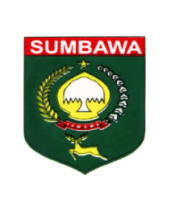 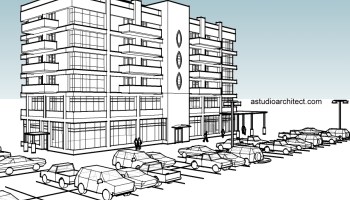 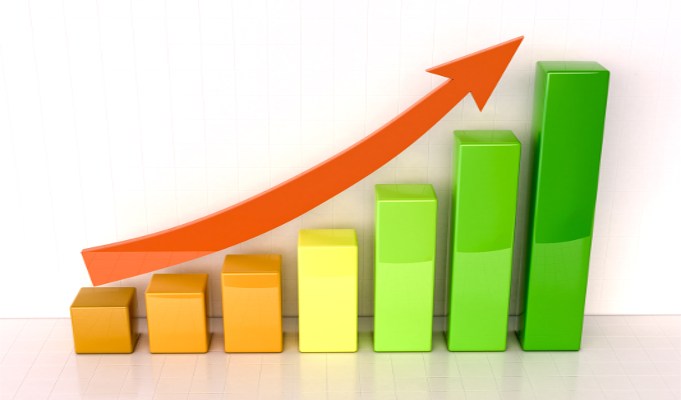 Jalan Hasanuddin No. 01 Sumbawa BesarLAPORAN KINERJA INSTANSIPEMERINTAH (LKjIP)TAHUN 2018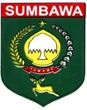 BADAN PENDAPATAN DAERAHKABUPATEN SUMBAWAAlamat : Jln. Hasanuddin N0. 01 Sumbawa Besar Puji syukur kita panjatkan ke hadirat Allah SWT, karena atas perkenanNya Badan Pendapatan Daerah Kabuapten Sumbawa dapat menyelesaikan penyusunan  Laporan Kinerja Instansi Pemerintah (LkjIP) Tahun 2018, walaupun dengan penuh keterbatasan dan kekurangan namun dapat diselesaikan sesuai dengan waktu yang telah ditetapkan.Penyusunan Laporan Akuntabilitas Kinerja ini pada dasarnya merupakan amanat dari Undang-undang nomor 28 tahun 1999 tentang penyelenggaraan Negara yang Bersih dan Bebas dari Korupsi, Kolusi dan Nepotisme, serta Instruksi Presiden Nomor 7 tahun 1999 tentang Lapaoran Akuntabilitas Kinerja Instansi Pemerintah yang tata cara penyusunan diatur dalam Keputusan Kepala Lembaga Administrasi Negara nomor 239/IX/6/8/2003 tentang pedoman penyusunan Pelaporan Akuntabilitas Kinerja Instansi Pemerintah, yang secara subtantif mewajibkan kepada seluruh Pemerintah Daerah untuk melaksanakan akuntabilitas kinerja penyelenggaraan pemerintah daerah sebagai wujud pertanggungjawaban.LkjIP disusun dengan menggunakan data realisasi kinerja Badan Pendapatan Daerah Kabupaten Sumbawa dengan materi analisis pencapaian sasaran serta pengukuran atas kegiatan, Program dan sasaran yang ditetapkan dalam Rencana Strategis Badan Pendapatan Daerah Kabupaten Sumbawa sebagaimana telah disesuaikan dengan Rencana Pembangunan Jangka Menengah Daerah Tahun 2016.LkjIP juga memuat informasi mengenai keberhasilan/kegagalan Badan Pendapatan Daerah Kabupaten Sumbawa dalam pencapaian tujuan dan assaran, serta dapat digunakan untuk memperbaiki dan meningkatkan kinerja Badan Pendapatan Daerah Kabupaten Sumbawa pada masa mendatang. Kami sadar bahwa laporan Kinerja Instansi Pemerintah ini masih jauh dari sempurna, oleh karena itu kritik dan saran senantiasa kami harapkan untuk perbaiakan atau penyempurnaan dalam penyusunan LkjIP di tahun mendatang.Akhir kata, semoga Laporan Kinerja Instansi Kinerja Pemerintah ini bermanfaat bagi Badan Pendaoatan Daerah Kabupaten Sumbawa dan juga pihak-pihak berkepentingan dalam mengevaluasi kinerja  Badan Pendapatan Daerah Kabupaten Sumbawa.Sumbawa Besar,              2019Kepala Badan Pendapatan DaerahKabupaten Sumbawa,WIRAWAN,S.SI,MTNip .19741008 199402 1 001Keberhasilan pencapaian sasaran dalam Laporan Akuntabilitas Kinerja Instansi Pemerintah merupakan wujud nyata dari peningkatan kinerja aparat Badan Pendapatan daerah Kabupaten Sumbawa selaku Pengelola Pajak Daerah telah menjalankan fungsinya selaku Koordinator bidang Pendapatan daerah yang didukung sarana dan prasarana yang baik, intensitas pengelolaan pendapatan daerah dengan seluruh unsur yang terkait disertai dengan peningkatan koordinasi semua pihak.Pencapaian kinerja keuangan tahun 2018 mengalami peningkatan dari tahun 2017 dan pada sisi pencapaian kinerja pendapatan penerimaan dari jenis pendapatan pajak daerah yang dikelola langsung oleh Badan Pendapatan daerah Kabupaten Sumbawa  dengan realisasi sebesar 101,69.%, yang terdiri dari Pendapatan Pajak daerahdengan realisasi 113,60%, sedangkan dari Hasil Retribusi daerah sebesar 103,34%. , hasil pengelolaan kekayaan daerah yang dipisahkan mencapai 100% dan  jenis komponen PAD yang bersumber dari Lain-lain Pendapatan Asli Daerah yang sah sebesar 104,37%. Sedangkan dari Pendapatan yang bersumber Lain-lain Pendapatan Daerah Yang Sah sebesar 99,87%.Sesuai dengan Rencana Kinerja 2018, selama periode ini Badan Pendapatan daerah Kabupaten Sumbawa  melaksanakan 45 Kegiatan dalam 14 Program .Untuk melaksanakan aktivitas ini disediakan anggaran sebesar     Rp. 25.131.251974,80,- yang berasal dari Belanja Langsung Rp. 15.886.852.340,00; dan Belanja Tidak Langsung Rp. 9.244.399.634,80,-. Baik secara parsial dan simultan hasil penilaian terhadap kinerja kegiatan menunjukkan bahwa nilai capaian kinerja pelaksanaan kegiatan pembangunan Badan Pendapatan Daerah Tahun Anggaran 2018 berdasarkan tolok ukur dan target kinerja sasaran adalah dengan nilai interval variasi  70 % – 85 % (rata-rata 82,84 %).  Pencapaian dengan kondisi ini dapat diinterpretasikan, bahwa pelaksanaan kegiatan pembangunan dapat digolongkan sebagai kriteria berhasil.  Demikian Laporan Akuntabilitas Kinerja Instansi Pemerintah Badan Pendapatan Daerah Kabupaten Sumbawa Tahun Anggaran 2017 disusun dan sejatinya laporan ini dapat dijadikan sebagai umpan balik dalam penyusunan perencaanaan dimasa yang akan datang.Sumbawa Besar,                2019Kepala Badan Pendapatan DaerahKabupaten Sumbawa,WIRAWAN,S.SI,MTNip .19741008 199402 1 001BAB IPENDAHULUAN			Laporan Kinerja Instansi Penerintah (LkjIP) atau yang dahulu disebut Laporan Akuntabilitas Kinerja Pemerintah (LAKIP), merupakan bentuk akuntabilitas dari pelaksanaan tugas dan fungsi yang dipercayakan kepada setiap instansi pemerintah atas penggunaan anggaran dan sumber daya lainnya.			Dalam penyusunannya, LkjIP bertujuan untuk memberikan informasi kinerja yang terukur kepada pemberi mandat atas kinerja yang telah dan seharusnya dicapai dan sebagai upaya perbaikan berkesinambungan bagi instansi pemeintah untuk meningkatkan kinerjanya.			Disajikan gambaran umum organisasi Badan Pendapatan daerah Kabupaten Sumbawa dan issu-issu strategis serta berbagai permasalahan empiris yang sedang dihadapi.DATA UMUM ORGANISASIBerdasarkan Peraturan Bupati Sumbawa nomor 78 tahun 2016 tentang kedudukan,Susunan organisasi, tugas dan fungsi serta tata kerja Badan Pendapatan daerah Kabupaten Sumbawa, Badan Pendapatan Daerah Kabupaten Sumbawa merupakan unsur penunjang urusan pemerintahan yang menjadi kewenangan daerah bidang keuangan sub urusan pendapatan,Dalam pelaksanaan tugas pokoknya Badan Pendapatan Daerah Kabupaten Sumbawa menyelenggarakan fungsi penyusunan kebijakan teknis bidang pendapatan daerah,pelaksanaan tugas dukungan teknis pendapatan daerah,pembinaan teknis penyelenggaraan pengelolaan pendapatan daerah, pembinaan,koordinasi,pengendalian dan fasilitasi pelaksanaan kegiatan bidang pendapatan PBB-P2 dan BPHTB,Pendapatan pajak daerah lainnya,Pasar serta pengendalian,pengembangan dan pelaporan,pelaksanaan administrasi/penatausahaan badan danpemantauan,evaluasi dan pelaporan pelaksanaan tugas dukungan teknis bidang pendapatan daerah serta pelaksanaan fungsi lain yang diberikan oleh Bupati sesuai dengan tugas dan fungsinya.Dalam penyelenggaraan tugas dan fungsi pengelolaan pendapatan daerah,Undang-undang nomor 23 tahun 2014 tentang pemerintahan dan Undang-undang Nomor 33 Tahun 2004 tentang perimbangan keuangan antara pemerintah pusat dan pemerintah daerah telah menegaskan sumber penerimaan daerah yang berasal dari Pendapatan Asli daerah terdiri dari Hasil Pajak daerah,Hasil Retribusi Daerah,Hasil perusahaan Daerah dan Hasil {engelolaan kekayaan Daerah yang dipisahkan dan Lain-lain PAD yang sah.Undang-undang Nomor 28 Tahun 2009 tentang Pajak daerah dan Retribusi Daerah, merupakan salah satu bagian dari continuous improvement ( tindakan berkesimnambungan ), maka setidaknya ada 3 (tiga) hal pokok yang mendapat penyempurnaan, yaitu sistem pemungutan pajak daerah dan retribusi daerah, pemberian kewenangan yang lebih besar kepada daerah di bidang perpajakan daerah (local faxing empowerment) dan peningkatan efektifitas pengawasan. Selain mengkoordinasi Pendapatan Asli Daerah (PAD), Bapenda Kabupaten Sumbawa juga melakukan tugas pokok pemungutan salah satu potensi Pendapatan Asli Daerah (PAD) yakni pajak daerah sebagaimana dimaksud dalam Undang-undang No. 28 tahun 2009 tentang Pajak daerah dan Retribusi Daerah.Berdasarkan Peraturan Menteri Pendayagunaan Aparatur Negara dan Reformasi Birokrasi nomor 53 tahun 2014 tentang Petunjuk Teknis Perjanjian Kinerja, Pelaporan Kinerja dan Reviu atas Laporan Kinerja Instansi Pemerintah. Sistem AKIP dilakukan penyempurnaan sehingga dapat meningkatkan fungsinya sebagai salah satu instrument untuk menjadikan instansi pemerintah yang akuntabel sehingga dapat beroperasi secara efisien, efektif, dan responsive terhadap aspirasi masyarakat dan lingkungannya; terwujudnya transparansi instansi pemerintah; terwujudnya partisipasi masyarakat dalam pelaksanaan pembangunan nasional dan terpeliharanya kepercayaan masyarakat kepada pemerintah.Penyajian Laporan Kinerja (LKj) Badan Pendapatan Daerah Kabupaten Sumbawa ini juga didukung uraian pertanggungjawaban mengenai Aspek Keuangan, Aspek Sumber Daya Manusia, Aspek Sarana dan Prasarana, Metode Kerja, Pengendalian Manajemen dan Kebijaksanaan lain yang mendukung pelaksanaan tugas pokok dan fungsi Badan Pendapatan Daerah,  dengan uraian sebagai berikut:Pertanggungjawaban keuangan dititikberatkan kepada perolehan dan penggunaan dana dalam menjalankan kegiatan pada tahun anggaran 2017 untuk mencapai sasaran dan tujuan yang telah ditetapkan;Pertanggungjawaban Sumber Daya Manusia dititikberatkan pada penggunaan dan pembinaan SDM dalam hubungannya dengan peningkatan kinerja yang berorientasi pada hasil atau manfaat dan peningkatan kualitas pelayanan pada masyarakat;Pertanggungjawaban penggunaan sarana dan prasarana yang dititikberatkan pada pengelolaan, pemeliharaan dan pemanfaatan sarana dan prasarana yang efektif dan pengembangan;Pertanggungjawaban metode kerja, pengendalian manajemen dan kebijaksanaan lainnya yang dititikberatkan pada manfaat atau dampak dari suatu kebijaksanaan sebagai cermin akuntabilitas kebijakan.Sebagai langkah awal yang harus dilakukan oleh Badan Pendapatan Daerah Kabupaten Sumbawa agar mampu menjawab tuntutan lingkungan dan tetap berada dalam tatanan merupakan uraian pertanggungjawaban pelaksanaan tugas dan fungsi dalam rangka pencapaian Visi dan Misi serta penjabaran yang menjadi perhatian utama atas kinerja Badan Pendapatan Daerah Kabupaten Sumbawa dalam tahun anggaran 2018.STRUKTUR ORGANISASI DAN PERSONALIAStruktur OrganisasiStruktur Organisasi Badan Pendapatan Daerah  Kabupaten Sumbawa berdasarkan Peraturan Bupati Sumbawa Nomor 78 Tahun 2016 yang  terdiri dari :Unsur Pimpinan adalah Kepala Badan Pendapatan Daerah;Unsur Pembantu Pimpinan adalah Sekretariat, terdiri dari:Sub. Bagian Perencanaan dan Pelaporan;Sub. Bagian Keuangan;Sub. Bagian Umum dan Kepegawaian.Unsur Pelaksana adalah Bidang, terdiri dari:Bidang Pendapatan PBB-P2 dab BPHTB, terdiri dari:Subbidang Pendaftaran ,Pendataan dan Penilaian PBB-P2 dab BPHTB;Subbidang  Perhitungan dan Penetapan PBB-P2 dab BPHTB ;Subbidang Penagihan,Keberatan dan Sengketa PBB-P2 dab BPHTB;Bidang Pendapatan Pajak Daerah Lainnya, terdiri dari:Subbidang Pendaftran dan Pendataan Pajak Daerah Lainnya;Subbidang Perhitungan dan Penetapan Pajak Daerah Lainnya;Subbidang Penagihan,Keberatan dan Sengketa Pajak Daerah Lainnya.Bidang Pasar, terdiri dari:Subbidang Pengelolaan Pasar;Subbidang  Sarana dan Prasaranan ;Subbidang Pengendalian dan Penertiban Pasar.Bidang Pengendalian,Pengembangan dan Pelaporan Pendapatan Daerah, terdiri dari;Subbidang Pengendalian , pengembangan dan Pelaporan Pendapatan Daerah;Subbidang Pembukuan dan Pelaporan Pendapatan Daerah;Subbidang Retribusi,Dana Perimbangan dan lain-Lain Pendapatan daerah yang Sah.Kelompok Jabatan Fungsional.Struktur Organisasi Dinas Pendapatan dan Pengelolaan KeuanganBadan Pendapatan Daerah mempunyai tugas membantu Bupati melaksanakan fungsi penunjang bidang keuangan sub urusan pendapatan dalam penyelenggaraan urusan pemerintahan yang menjadi kewenangan daerah dan tugas pembantuan yang diberikan kepada Daerah. Kepala Badan Pendapatan Daerah sebagaimana dimaksud menyelenggarakan fungsi :Menyusun kebijakan teknis bidang pendapatan daerah;Pelaksanaan tugas dukungan teknis bidang pendapatan daerah;Pembinaan Teknis penyelenggaraan pengelolaan pendapatan; Pembinaan, koordinasi, pengendalian dan fasilitasi pelaksanaan kegiatan bidang pendapatan pajak bumi dan bangunan perdesaan dan perkotaan dan bea perolehan hak atas tanah dan bangunan, pendapatan pajak daerah lainnya, pasar, serta pengendalian, pengembangan dan pelaporan;Pelaksanaan administrasi/penatausahaan Badan;Pembinaan terhadap UPT Badan;Pemantauan,evaaluasi dan pelaporan pelaksanaan tugas dukungan teknis bidang pendapatan daerah; danPelaksanaan fungsi lain yang diberikan oleh atasan sesuai dengan tugas        dan fungsinya.Rincian tugas Kepala Badan adalah sebagai berikut :menyusun perencanaan bidang pendapatan daerah;memvalidasi bahan kebijakan pelaksanaan program dan kegiatan bidang pendapatan daerah;mengoordinasikan pelaksanaan program dan kegiatan bidang pendapatan daerah;mempromosikan pelaksanaan program dan kegiatan bidang pendapatan daerah;memimpin pelaksanaan program dan kegiatan pendapatan daerah;melaksanakan urusan pemerintahan dan pelayanan umum bidang pendapatan daerah;melaksanakan kebijakan teknis pemungutan dan pelayanan kepada masyarakat yang bersumber dari pajak daerah, retribusi daerah dan lain-lain pendapatan daerah yang sah;melaksanakan pemungutan pajak daerah dan retribusi daerah yang meliputi pendaftaran, pendataan, penilaian, perhitungan, penetapan, pembayaran dan penagihan;melaksanakan pelayanan pajak daerah dan retribusi daerah meliputi permohonan, pendaftaran, pembetulan, penundaan pembayaran/angsuran keberatan, pengurangan/penghapusan sanksi administrasi, kelebihan pembayaran, penghapusan ketetapan dan sengketa pajak dan retribusi;melaksanakan penatausahaan pendapatan yang meliputi kegiatan penghimpunan, penyusunan, pengolahan dan penyampaian laporan data subjek dan objek pajak daerah, retribusi daerah dan pendapatan daerah lainnya;melaksanakan kegiatan pembukuan, evaluasi dan pelaporan atas penerimaan dan piutang pajak daerah, retribusi daerah dan lain-lain pendapatan daerah yang sah;melaksanakan koordinasi, fasilitasi, monitoring, klarifikasi dan rekonsiliasi data pendapatan dengan Pemerintah Pusat, Pemerintah Provinsi, dan Instansi Lain yang terkait dalam perencanaan penerimaan pendapatan yang bersumber dari pendapatan asli daerah, pendapatan transfer dan lain-lain pendapatan daerah yang sah;pelaksanaan sosialisasi, pembinaan, monitoring dan pemeriksaan kepatuhan kepada wajib pajak daerah dan wajib retribusi daerah;melaksanakan pembinaan, koordinasi, pengendalian dan fasilitasi pelaksanaan kegiatan bidang Pendapatan Pajak Bumi dan Bangunan Perdesaan dan Perkotaan (PBB-P2) dan Bea Perolehan Hak  Atas Tanah dan Bangunan (BPHTB), pendapatan pajak daerah lainnya, pasar, serta pengendalian, pengembangan dan pelaporan;melaksanakan tugas dukungan teknis bidang pendapatan daerah;melaksanakan pembinaan terhadap unit pelaksana teknis Badan;melaksanakan administrasi/penatausahaan dan pembinaan aparatur sipil negara lingkup Badan;melaksanakan pemantauan, evaluasi dan pelaporan bidang pendapatan daerah; danmelaksanakan tugas lain yang diberikan sesuai dengan tugas dan fungsinya.	SEKRETARIATSekretariat dipimpin oleh seorang Sekretaris yang berkedudukan dibawah dan bertanggung jawab kepada Kepala Badan.Sekretaris mempunyai tugas pokok menyelenggarakan penyusunan perencanaan, pengelolaan keuangan serta urusan umum dan kepegawaian.Dalam meyelenggarakan  tugas sebagaimana tersebut di atas, maka Sekretaris mempunyai fungsi:Penyelenggaraan penyusunan perencanaan;Penyelenggaraan pengelolaan administrasi perkantoran, administrasi keuangan dan administrasi kepegawaian;Penyelenggaraan urusan umum dan perlengkapan, keprotokolan dan hubungan masyarakat;Penyelenggaraan ketatalaksanaan, kearsipan dan perpustakaan;Pelaksanaan koordinasi, pembinaan, pengendalian, evaluasi dan pelaporan pelaksanaan kegiatan unit kerja;Pelaksanaan tugas lain yang diberikan oleh Kepala Badan sesuai dengan tugas dan fungsinya.Rincian tugas Sekretaris Badan adalah sebagai berikut :merumuskan bahan kebijakan teknis bidang perencanaan, pelaporan, keuangan, umum dan kepegawaian;memverifikasi bahan kebijakan bidang perencanaan, pelaporan, keuangan, umum dan kepegawaian;mengkoordinasikan pelaksanaan program dan kegiatan  bidang perencanaan, pelaporan, keuangan, umum dan kepegawaian;mempromosikan pelaksanaan program dan kegiatan  bidang perencanaan, pelaporan, keuangan, umum dan kepegawaian;memimpin pelaksanaan program dan kegiatan  bidang perencanaan, pelaporan, keuangan, umum dan kepegawaian;melaksanakan pemantauan, evaluasi dan pelaporan kegiatan bidang perencanaan dan pelaporan, keuangan dan umum dan kepegawaian; danmelaksanakan tugas lain yang diberikan sesuai dengan tugas dan fungsinyaBIDANG PENDAPATAN PAJAK BUMI DAN BANGUNAN PERDESAAN DAN PERKOTAAN (PBB-P2) DAN BEA PEROLEHAN HAK  ATAS TANAH DAN BANGUNAN (BPHTB)Bidang Pendapatan PBB-P2 dan BPHTB dipimpin oleh seorang Kepala Bidang yang berada di bawah dan bertanggungjawab kepada Kepala Badan.Tugas pokok Bidang Pendapatan PBB-P2 dan BPHTB adalah merumuskan dan melaksanakan kebijakan teknis dibidang  pengelolaan pendapatan PBB-P2 dan BPHTB.Fungsi Bidang Pendapatan Pajak Bumi dan Bangunan dan Perkotaan (PBB-P2) dan Bea Perolehan Hak Atas Tanah dan Bangunan adalah:Penyusunan bahan perumusan kebijakan teknis pendafataran,pendataan, penilaian, perhitungan dan penetapan, penagihan, keberatan dan sengketa PBB-P2 dan BPHTB;Mengkoordinasikan pelaksanaan kebijakan teknis di bidang pendafataran,pendataan, penilaian, perhitungan dan penetapan, penagihan, keberatan dan sengketa PBB-P2 dan BPHTB;Pelaksanaan  kebijakan teknis pendafataran, pendataan, penilaian, perhitungan dan penetapan, penagihan, keberatan dan sengketa PBB-P2 dan BPHTB;Pelaksanaan pemantauan, evaluasi dan pelaporan pendafataran,pendataan, penilaian, perhitungan dan penetapan, penagihan, keberatan dan sengketa PBB-P2 dan BPHTB;Melaksanakan tugas lain yang diberikan sesuai dengan tugas dan fungsinyaRincian Tugas Kepala Bidang Pendapatan PBB-P2 dan BPHTBMerumuskan kebijakan teknis dibidang Pendaftaran, pendataan dan penilaian, perhitungan, penetapan, penagihan, keberatan dan sengketa PBB-P2 dan BPHTBMemperivikasi bahan kebijakan teknis dibidang Pendaftaran, pendataan dan penilaian, perhitungan, penetapan, penagihan, keberatan dan sengketa PBB-P2 dan BPHTBMengkoordinasikan bahan kebijakan teknis dibidang Pendaftaran, pendataan dan penilaian, perhitungan, penetapan, penagihan, keberatan dan sengketa PBB-P2 dan BPHTBMempromosikan bahan kebijakan teknis dibidang Pendaftaran, pendataan dan penilaian, perhitungan, penetapan, penagihan, keberatan dan sengketa PBB-P2 dan BPHTBMemimpin pelaksanaan kegiatan teknis dibidang Pendaftaran, pendataan dan penilaian, perhitungan, penetapan, penagihan, keberatan dan sengketa PBB-P2 dan BPHTBMengkoordinasikan pelaksanaan kegiatan teknis dibidang Pendaftaran, pendataan dan penilaian, perhitungan, penetapan, penagihan, keberatan dan sengketa PBB-P2 dan BPHTBPelaksanaan pembinaan, koordinasi dan fasilitasi dalam pendataan dan penetapan obyek pajak, menyusun alokasi dana perimbangan dan melakukan penagihan pajak dan retribusi;Melaksanakan koordinasi, pembinaan, dan fasilitasi bidang pendapatan PBB-P2 dan BPHTBMelaksanakan pengelolaan PBB-P2 dan BPHTBMelaksanakan  monitoring, klarifikasi dan rekonsiliasi data dengan Instansi terkait dalam rencana pendapatan PBB-P2 dan BPHTBMenyelenggarakan pemungutan yang meliputi Pendaftaran, pendataan, penilaian, perhitungan, penetapan, pembayaran dan  penagihan,  dan pelayanan yang meliputi pendafataran, pembetulan,pembatalan,penundaan pembayaran/ansuran, keberatan, pengurangan/pemghapusan sanksi administrasi, kelebihan pembayaran, penghapusan ketetapan dan sengketa pajakMelaksanakan pengendaliandan evaluasi pelaksanaan pemungutan yang meliputi pendaftaran, pendataan, penilaian, perhitungan, penetapan, pembayaran dan penagihan pajak PBB-P2 dan BPHTB, dan layanan meliputi pembetulan, pembatalan, penundaan pembayaran/ansuran, keberatan, pengurangan,penghapusan sanksi administrasi, kelebihan pembayaran dan sengketa pajakMelaksanakan pemantauan, evaluasi dan pelaporan kegiatan pendapatan pajak PBB-P2 dan BPHTB.Melaksanakan tugas lain yang diberikan sesuai dengan tugas dan fungsinnya.BIDANG PENDAPATAN PAJAK DAERAH LAINNYABidang Pendapatan Pajak Lainnya dipimpin oleh seorang kepala Bidang yang berada di bawah dan bertanggung jawab kepada Kepala Badan. Bidang Pendapatan Pajak Lainnya, mempunyai tugas pokok merumuskan dan melaksanakan kebijakan teknis dibidang pendaftaran dan pendataan, perhitungan, penagihan, keberatan dan sengketa  pajak daerah  lainnya meliputi Pajak Hotel, Pajak Restoran Pajak Hiburan, Pajak Reklame, Pajak Penerangan Jalan, Pajak Mineral Bukan Logam dan Batuan (MBLB), Pajak Parkir, Pajak Air Tanah, dan Pajak Sarang Burung Walet. Dalam melaksanakan tugasnya, Bidang Pendapatan Pajak Daerah Lainnya mempunyai fungsi:penyusunan bahan perumusan kebijakan teknis di bidang pendaftaran dan pendataan pajak daerah lainnya pengkoordinasian pelaksanaan kebijakan teknis di bidang pendaftaran dan pendataan pajak daerah lainnya pelaksanaan kebijakan teknis di bidang pendaftaran dan pendataan pajak daerah lainnya pelaksanaan pemantauan, evaluasi dan pelaporan di bidang pendaftaran dan pendataan pajak daerah lainnya,Rincian Tugas Bidang Pendapatan Pajak Daerah Lainnyamerumuskan kebijakan teknis di bidang pendaftaran dan pendataan pajak daerah lainnya, perhitungan dan penetapan pajak daerah lainnyamemverifikasi bahan kebijakan teknis bidang pendaftaran dan pendataan pajak daerah lainnyamengkoordinasikan bahan kebijakan teknis bidang pendaftaran dan pendataan pajak daerah lainnyamempromosikan pelaksanaan program dan kegiatan  bidang pendaftaran dan pendataan pajak daerah lainnyamemimpin pelaksanaan kegiatan  bidang pendaftaran dan pendataan pajak daerah lainnyamengkoordinasikan pelaksanaan program dan kegiatan bidang pendaftaran dan pendataan pajak daerah lainnyamengevaluasi pelaksanaan program dan kegiatan di bidang pendaftaran dan pendataan pajak daerah lainnyamelaksanakan koordinasi, pembinaan, dan fasilitasi pendapatan pajak daerah lainnyamelaksanakan pengelolaan pajak daerah lainnyamelaksanakan pemantauan, evaluasi dan pelaporan kegiatan pendapatan pajak daerah lainnya; danmelaksanakan tugas lain yang diberikan sesuai dengan tugas dan fungsinyaBIDANG  PASARBidang Pasar dipimpin oleh Kepala Bidang yang berkedudukan di bawah dan bertanggung jawab kepada Kepala Badan dan secara administratif dikoordinasikan oleh Sekretaris Badan. Tugas pokoknya adalah merumuskan dan melaksanakan kebijakan di bidang pengelolaan pasar, sarana dan prasarana pasar, serta pengendalian dan penertiban pasar.Fungsi Bidang Pasar adalah:menyusun bahan perumusan kebijakan teknis bidang pengelolaan pasar, sarana dan prasarana pasar, serta pengendalian dan penertiban pasar;pengkoordinasian pelaksanaan kebijakan teknis bidang pengelolaan pasar, sarana dan prasarana pasar, serta pengendalian dan penertiban pasar;pelaksanaan kebijakan teknis bidang pengelolaan pasar, sarana dan prasarana pasar, serta pengendalian dan penertiban pasar;pelaksanaan pemantauan, evaluasi dan pelaporan bidang pengelolaan pasar, sarana dan prasarana pasar, serta pengendalian dan penertiban pasar; dan    pelaksanaan tugas lain yang diberikan sesuai dengan tugas dan fungsinya.Tugas Bidang Pasar adalah :merumuskan kebijakan teknis di bidang pengelolaan pasar, sarana dan prasarana pasar, serta pengendalian dan penertiban pasar;memverifikasi bahan kebijakan teknis bidang pengelolaan pasar, sarana dan prasarana pasar, serta pengendalian dan penertiban pasar;mengkoordinasikan bahan kebijakan teknis bidang pengelolaan pasar, sarana dan prasarana pasar, serta pengendalian dan penertiban pasar;mempromosikan pelaksanaan program dan kegiatan  bidang pengelolaan pasar, sarana dan prasarana pasar, serta pengendalian dan penertiban pasar;memimpin pelaksanaan kegiatan bidang pengelolaan pasar, sarana dan prasarana pasar, serta pengendalian dan penertiban pasar;mengkoordinasikan pelaksanaan program dan kegiatan bidang pengelolaan pasar, sarana dan prasarana pasar, serta pengendalian dan penertiban pasar;melaksanakan pengelolaan pasar, pengembangan sarana dan prasarana pasar serta pengendalian dan penertiban pasar;melaksanakan pelayanan Retribusi Pasar yang meliputi pendaftaran, pembetulan, pembatalan, penundaan pembayaran/angsuran, keberatan, pengurangan/penghapusan sanksi administrasi, kelebihan pembayaran, penghapusan ketetapan dan sengketa Retribusi Pasar; melaksanakan pemungutan retribusi pasar yang meliputi pendaftaran, pendataan, perhitungan, penetapan, pembayaran dan penagihan Retribusi Pasar;melaksanakan pengendalian dan evaluasi pelaksanaan pemungutan yang meliputi pendaftaran, pendataan, perhitungan, penetapan, pembayaran dan penagihan Retribusi Pasar dan pelayanan Retribusi Pasar yang meliputi pendaftaran, pembetulan, pembatalan, penundaan pembayaran/angsuran, keberatan, pengurangan/penghapusan sanksi administrasi, kelebihan pembayaran, penghapusan ketetapan dan sengketa Retribusi Pasar;mengevaluasi pelaksanaan program dan kegiatan di bidang pengelolaan pasar, sarana dan prasarana pasar, serta pengendalian dan penertiban pasar; danl. melaksanakan tugas lain yang diberikan sesuai dengan tugas dan fungsinyaBIDANG  PENGENDALIAN, PENGEMBANGAN DAN PELAPORAN PENDAPATAN DAERAHBidang  pengendalian, pengembangan dan pelaporan Penadapatan Daerah dipimpin oleh seorang Kepala Bidang yang berada di bawah dan bertanggungjawab kepada Kepala Badan dan berkoordinasi secara administratif oleh Sekretaris Badan. Tugas pokoknya adalah merumuskan dan melaksanakan kebijakan di bidang pengendalian, pengembangan dan pelaporan serta evaluasi pemungutan dan pelayanan yang bersumber dari pendapatan daerah yang terdiri dari Pajak Bumi dan Bangunan Perdesaan dan Perkotaan (PBB-P2) dan Bea Perolehan Hak  atas Tanah dan Bangunan (BPHTB), Pajak Daerah Lainnya, Retribusi Pasar, Retribusi, Dana Perimbangan dan Lain-Lain Pendapatan Daerah yang Sah. Bidang  pengendalian, pengembangan dan pelaporan Pendapatan Daerah mempunyai Fungsi:penyusunan bahan perumusan kebijakan teknis bidang pengendalian dan pengembangan, pembukuan dan pelaporan serta retribusi, dana perimbangan dan lain-lain pendapatan daerah yang sah;pengkoordinasian pelaksanaan kebijakan teknis pengendalian dan pengembangan, pembukuan dan pelaporan serta retribusi, dana perimbangan dan lain-lain pendapatan daerah yang sah;pelaksanaan kebijakan teknis di bidang pengendalian dan pengembangan, pembukuan dan pelaporan serta retribusi, dana perimbangan dan lain-lain pendapatan daerah yang sah;pelaksanaan pemantauan, evaluasi dan pelaporan di bidang pengendalian dan pengembangan, pembukuan dan pelaporan serta retribusi, dana perimbangan dan lain-lain pendapatan daerah yang sah; dan pelaksanaan tugas lain yang diberikan sesuai dengan tugas dan  fungsinyaBidang  pengendalian, pengembangan dan pelaporan Pendapatan Daerah mempunyai tugas:merumuskan kebijakan teknis di bidang pengendalian dan pengembangan, pembukuan dan pelaporan serta retribusi, dana perimbangan dan lain-lain pendapatan daerah yang sah;memverifikasi bahan kebijakan teknis pengendalian dan pengembangan, pembukuan dan pelaporan serta retribusi, dana perimbangan dan lain-lain pendapatan daerah yang sah;mengkoordinasikan bahan kebijakan teknis bidang pengendalian dan pengembangan, pembukuan dan pelaporan serta retribusi, dana perimbangan dan lain-lain pendapatan daerah yang sah;mempromosikan pelaksanaan program dan kegiatan bidang pengendalian dan pengembangan, pembukuan dan pelaporan serta retribusi, dana perimbangan dan lain-lain pendapatan daerah yang sah;memimpin pelaksanaan kegiatan bidang pengendalian dan pengembangan, pembukuan dan pelaporan serta retribusi, dana perimbangan dan lain-lain pendapatan daerah yang sah;mengkoordinasikan pelaksanaan program dan kegiatan bidang pengendalian dan pengembangan, pembukuan dan pelaporan serta retribusi, dana perimbangan dan lain-lain pendapatan daerah yang sah;melaksanaan koordinasi, fasilitasi, klarifikasi dan rekonsiliasi data pendapatan yang bersumber dari pendapatan daerah;menyelenggarakan, pengendalian dan evaluasi pendapatan yang bersumber dari Dana Perimbangan;menyelenggarakan pengendalian dan pengembangan, pembukuan dan pelaporan serta retribusi, dana perimbangan dan lain-lain pendapatan daerah yang sah; mengevaluasi pelaksanaan program dan kegiatan di bidang pengendalian, pengembangan dan pelaporan; danmelaksanakan tugas lain yang diberikan sesuai dengan tugas dan fungsinya.KELOMPOK JABATAN FUNGSIONALKelompok Jabatan Fungsional mempunyai tugas melaksanakan sebagian tugas Badan Pendapatan  daerah sesuai dengan keahlian dan kebutuhan.Personalia BapendaUntuk menyelenggarakan tugas pokok dan fungsi yang diemban Badan Pendapatan Daerah Kabupaten Sumbawa didukung oleh personil sebanyak 137 PNS maupun pegawai kontrak. Jumlah tersebut masih dirasakan perlu penambahan untuk melaksanakan semua kegiatan pokok Badan Pendapatan Daerah Kabupaten Sumbawa.Jumlah Pegawai Menurut Pendidikan :Jumlah Pegawai menurut Pangkat / Golongan dan StatusC. ISU-ISU STRATEGIK		Beberapa issu strategis terkait dengan penyelenggaraan tugas pokok dan fungsi Badan Pendapatan Daerah Kabupaten Sumbawa antara lain :konsisten dan konsekuen menyesuaikan dengan perkembangan dan perubahan peraturan perundang-undangan setiap penentuan kegiatan program.mengantisipasi tidak tercapainya target kegiatan program.meningkatkan kinerja SKPD melalui peningkatan kualitas SDM dan peningkatan disiplin aparatur.pencapaian target penerimaan Pajak Daerah Lainnya, PBB dan Retribusi Pasar,   Bidang Pendapatan PBB-P2 dan BPHTB . Bidang Pendapatan Daerah lainnya dan Bidang Pasar lebih disinergikan melalui kegiatan-kegiatan strategis melalui Motto “SOMENTARI”.(Sosialisasi,Mendata,tagih setiap Hari )D.PERMASALAHAN YANG SEDANG DIHADAPI        Beberapa permasalahan atau kendala yang dihadapi oleh Badan Pendapatan Daerah Kabupaten Sumbawa dalam mengelola pendapatan antara lain :Dalam penyusunan rencana kegiatan program terdapat beberapa perencanaan yang kurang matang, tidak terukur dan kurang dapat dikontrol capaian kinerja, sehingga menyulitkan dalam pelaksanaan, pengendalian dan pengawasannya.Pelaksanaan jadwal kegiatan pada beberapa kegiatan yang kurang konsisten, sehingga pelaksanaan kegiatan kurang optimal.Alokasi sumber daya aparatur masih kurang maksimal yang menyebabkan kurang optimalnya  pelaksanaan kegiatan.Pencapaian target penerimaan daerah, khususnya Penerimaan Asli Daerah, seringkali terbentur dengan kesadaran masyarakat Wajib Pajak/Wajib Retribusi Daerah yang masih kurang.BAB IIPERENCANAAN DAN PERJANJIAN KERJARENCANA STRATEGIS            Rencana Strategis Badan Pendapatan Daerah Kabupaten Sumbawa merupakan dokumen perencanaan untuk 5 (lima) tahun, yaitu tahun 2016 – 2021.            Penyusunan Rencana strategis Badan Pendapatan Daerah Kabupaten Sumbawa tidak lepas dari perencanaan pembangunan daerah sebagaimana diatur dalam Undang-undang Nomor 25 Tahun 2004 tentang Sistem Perencanaan Pembangunan Nasional (SPPN) dan Undang-undang Nomor 23 Tahun 2014 tentang Pemerintahan Daerah.VISI Dengan mempertimbangkan potensi, kondisi, permasalahan, tantangan, peluang dan keterbatasan yang ada di Kabupaten Sumbawa serta mempertimbangkan budaya yang hidup dalam masyarakat dan dengan Ridho Allah SWT, maka visi Bupati Sumbawa dalam tahapan ketiga Pembangunan Jangka Panjang Daerah Kabupaten Sumbawa yang kemudian menjadi visi pembangunan Kabupaten Sumbawa Tahun 2016-2021, adalah:"Terwujudnya Masyarakat Sumbawa Yang Berdaya Saing, Mandiri, dan Berkepribadian Berlandaskan Semangat Gotong Royong".Dalam rumusan visi Kabupaten Sumbawa 2016-2021 tersebut terdapat lima kalimat kunci (Key Word) sebagai pokok-pokok visi yang menjiwai seluruh rumusan visi tersebut, yaitu Masyarakat Sumbawa, Berdaya Saing, Mandiri, Berkepribadian, dan Gotong Royong. Penjelasan masing-masing pokok visi dapat disajikan pada tabel berikut.	Makna yang terkandung di dalam pernyataan Visi tersebut, adalah sebagai berikut.Berdaya Saing, ditandai dengan adanya sumberdaya manusia yang berkualitas, birokrasi yang bersih, handal dan profesional serta dukungan infrastruktur yang memadai. Berdaya Saing adalah kondisi yang menjadi syarat terwujudnya kedaulatan suatu bangsa sesuai dengan semangat Tri Sakti yang menjadi rujukan utama penyusunan visi dan misi pembangunan nasional. Di dalam Rencana Pembangunan Jangka Menengah Provinsi Nusa Tenggara Barat 2013-2018 telah disebutkan bahwa masyarakat berdaya saing adalah masyarakat yang sehat, cerdas, produktif, inovatif, kreatif agar mampu bersaing secara global. Selanjutnya, visi masyarakat berdaya saing di dalam Rencana Pembangunan Jangka Menengah Kabupaten Sumbawa 2011-2016 diartikan sebagai Kemampuan pengelolaan sumberdaya daerah secara bermutu, ekonomis, efektif dan efisien, sehingga lebih unggul dari daerah lainnya. Berdaya saing juga mengandung makna kemampuan untuk berprestasi dalam bidang kerja masing-masing, dengan kualifikasi atau kualitas tertentu, sehingga dapat sejajar atau bahkan lebih tinggi dengan daerah lain. Mandiri, artinya masyarakat Kabupaten Sumbawa yang mampu memenuhi kebutuhan dasar secara ekonomi, sosial dan berkeadilan. Di samping itu, mandiri juga diartikan sebagai kondisi dimana Pemerintah Daerah mampu mengelola potensi sumberdaya alam dan meningkatkan pendapatan daerah yang dipergunakan sebesar-besarnya untuk kesejahteraan rakyat.Berkepribadian, artinya masyarakat Kabupaten Sumbawa benar-benar memahami dan melaksanakan prinsip hidup (parenti) Tau Samawa yakni takit ko nene kangila boat lenge. Prinsip hidup ini ditandai dengan terwujudnya masyarakat yang religius, patuh kepada hukum dan penuh toleransi terhadap keberagaman.MISI Misi dalam RPJMD ini dirumuskan dengan pernyataan kongkrit sebagai upaya yang hendak dikerjakan dalam mewujudkan Visi. Misi juga akan memberikan arah sekaligus batasan proses pencapaian tujuan pembangunan yang hendak dicapai. Oleh karena itu, untuk mewujudkan visi Kabupaten Sumbawa Tahun 2016-2021, akan ditempuh melalui tujuh misi pembangunan daerah, sebagai berikut:Meningkatkan Kualitas Sumberdaya Manusia melalui peningkatan kualitas pendidikan dan peningkatan derajat kesehatan masyarakat.Mewujudkan birokrasi yang bersih, handal dan profesional sehingga mampu menjalankan pemerintahan sesuai dengan prinsip tata kepemerintahan yang baik (good governance). Mewujudkan percepatan pembangunan infrastruktur dengan membangun sinergi yang kuat dengan pemerintah pusat dan pemerintah provinsi.Mengembangkan  potensi  unggulan daerah dan meningkatkan produktivitas usaha masyarakat demi terwujudnya kesejahtaraan masyarakat, penurunan angka kemiskinan dan perluasan lapangan kerja. Mewujudkan pengelolaan sumberdaya alam dan lingkungan hidup yang berkelanjutan.Mewujudkan masyarakat yang religius dan memelihara toleransi antar umat beragama.Memelihara dan mengembangkan potensi budaya dan kearifan lokalASPEK STRATEJIKDari hasil telaahaan kondisi lingkungan strategis yang berpengaruh terhadap pelaksanaan tugas pokok dan fungsi Badan Pendapatan daerah Kabupaten Sumbawa didapatkan hal-hal sebagai berikut:Lingkungan InternalDalam lingkungan internal ada 2 faktor yang berpengaruh yaitu faktor kekuatan dan faktor Kelemahan.1). Faktor Kekuatan	Hal – hal yang menjadi faktor kekuatan disini adalah sebagai berikut :Tersedianya  Personil.Tersedianya Dana.Komitmen Bapenda.Memiliki Program Kerja    2).Faktor Kelemahan     Faktor-faktor kelemahan yang ada adalah sebagai berikut :       a).  Kualitas SDM masih Rendah.       b).  Belum tersedianya data potensi yang valid       c).  Pelayanan kepada masyarakat WP/WR belum Optimal      d). Kinerja Birokrasi pada umumnya Rendah  b.  Lingkungan Eksternal	Dalam lingkungan Eksternal ada 2 faktor yang berpengaruh yaitu Faktor peluang dan Faktor Ancaman :   1).  Faktor Peluang	Yang menjadi Faktor Peluang adalah :     a). Adanya UU No. 23 Tahun 2014 tentang Pemerintahan Daerah, UU No. 33 Tahun     2004 tentang perimbangan Keuangan, UU No. 14 tahun 2002 tentang Pengadilan Pajak, UU No. 19 Tahun 1997 Tentang Penagihan Pajak dengan Surat Paksa dan UU No. 28 Tahun 2009 tentang Pajak daerah dan Retribusi daerah.   b). Kemauan Politik Pemda untuk meningkatkan PAD.   c). Bertambahnya Wajib Pajak/wajib Retribusi.   d). Adanya kesadaran masyarakat sebagai WP/SR.  2).  Faktor Ancaman  Yang menjadi Faktor Ancaman disini adalah:     a). Krisis Ekonomi    b). Gangguan Kamtibmas   c). Krisis Kepercayaan terhadap Pemerintah   d). Tuntutan Masyarakat terhadap Fasilitas Pelayanan.TUJUAN Dengan mengacu pada Visi,Misi dan Faktor-faktor kunci keberhasilan, dirumuskan tujuan,sasaran dan kebijakan sebagai berikut:Tujuan Sesuai dengan tujuan yang tercantum dalam RPJMD maka ditetapkan tujuan Badan Pendapatan Daerah Kabupaten Sumbawa adalah “ Peningkatan Pendapatan Asli daerah “  yang dirangkum menjadi :Terlaksananya Pengelolaan Pendapatan PBB-P2 dan BPHTB secara OPtimal;Terlaksananya pengelolaan pendapatan pajak daerah lainnya secara optimal;Terlaksananya pengelolaan pasar secara optimal;Terlaksananya pengendalian,pengembangan,pembukuan dan pelaporan dan koordinasi dana perimbangan,retribusi daerah dan pendapatan daerahlainnya yang sah secara optimal.SASARANDengan mengacu kepada RPJMD lebih lanjut ditetapkan sasaran yang akan  dicapai adalah sebagai berikut :Terwujudnya peningkatan angka target dan realisasi PBB-P2 dan BPHTB;Terwujudnya peningkatan angka target dan realisasi pajak daerah; Terwujudnya peningkatan angka dan target realisasi retribusi pasar;Terwujudnya peningkatan angka dan target realisasi retribusi Daerah;Terwujudnya peningkatan angka dan target realisasi dana perimbangan ;Terwujudnya peningkatan angka dan target realisasi lain-lain pendapatan yang sah.5. 	STRATEGI Langkah-langkah untuk mencapai tujuan dan sasaran jangka menengah Badan Pendapatan Daerah  Kabupaten Sumbawa di tempuh melalui strategi-strategi yang perumusannya sebagai berikut:Optimalisasi dan IntensifikasiIntensifikasi dan Ekstensifikasi.Intensifikasi dan Ekstensifikasi.Optimalisasikoordinasi dan IntensifikasiOptimalisasi.     KEBIJAKANKebijakan yang ditempuh dalam pembangunan Badan Pendapatan Daerah Kabupaten Sumbawa adalah:Penggunaan Aplikasi SISMIOP yang mengintegrasikan proses pendaftaran, pendataan,  penilaian, perhitungan dan penetapan sampai dengan pencetakan peta blok.Pemutakhiran ZNT dan NJOP.Pengelolaan PBB-P2 berbasis Rukun Tetangga.Mengintegrasikan Sosialisasi, mendata dan menagih setiap hari (SOMENTARI).Penggunaan Aplikasi SIMDA Pendapatan yang mengintegrasikan proses pendaftaran, pendataan,  penilaian, perhitungan dan penetapan sampai dengan pembukuan dan pelaporan.Revitalisasi pasar tradisional.Peninjauan struktur, objek dan tarif retribusi daerah.Meningkatkan efektifitas koordinasi pengusulan dana perimbangan dan lain-lain pendapatan daerah yang sah.Meningkatkan efektifitas koordinasi pengusulan lain-lain pendapatan daerah yang sah.tabel 2.1 .TABEL 2.1 RENCANA STRATEGIS BADAN PENDAPATAN DAERAH KABUPATEN SUMBAWA 2016-2021B. Perjanjian Kinerja Badan Pendapatan Daerah Tahun 2017Perjanjian Kinerja disusun dan mengacu pada Renstra Badan Pendapatan daerah Tahun 2016-2021. Sesuai dengan target kinerja yang tertuang dalam Rencana Strategis Badan Pendapatan daerah nak 2016-2021, maka Penetapan Kinerja pada Tahun 2018 sebagaimana tabel berikut:  Tabel 2.  Perjanjian Kinerja Badan Pendapatan DaerahKabupaten Sumbawa Tahun 2017Target kinerja yang telah dituangkan pada Perjanjian Kinerja tahun 2018 sesuai dengan Rencana Kinerja Tahunan 2018 yang merupakan target pencapaian organisasi Badan Pendapatan Daerah pada tahun pertama pencapaian Rencana Strategis Badan Pendapatan Daerah  2016-2021 dan Rencana Pembangunan Jangka Menengah ketiga 2016-2021.BAB IIIAKUNTABILITAS KINERJAAkuntabilitas Kinerja adalah perwujudan kewajiban suatu instansi pemerintah untuk menjawab atau mempertanggungjawabkan dari perorangan maupun badan hukum atau pimpinan secara transparan mengenai keberhasilan atau kegagalan dalam melaksanakan misi organisasi kepada pihak-pihak yang berwewenang menerima pelaporan akuntabilitas/pemberi amanah, adapun untuk pengukuran keberhasilan atau kegagalan kinerja tersebut disamping sebagai upaya pengembangan strategi organisasi Badan Pendapatan Daerah yang dilakukan melalui pendekatan terhadap indikator kinerja dan juga merupakan ukuran kuantitatif maupun kualitatif yang dapat menggambarkan tingkat capaian suatu sasaran atau tujuan yang telah ditetapkan. Analisis capaian kinerja pada dasarnya menggambarkan muatan substansi akuntabilitas kinerja, pada sub bab ini akan diulas tingkat capaian  berdasarkan sasaran strategis yang telah ditargetkan pada tahun 2018 sekaligus tingkat capaian secara menyeluruh. Untuk menjawab pertanyaan akan tingkat keberhasilan atau kegagalan dalam pelaksanaan kegiatan, maka harus ditetapkan skala pengukuran. Pengukuran tersebut tidak semata-mata kepada input dari setiap kegiatan instansi pemerintah dalam hal ini Badan Pendapatan Daerah (Bapenda) Kabupaten Sumbawa, tetapi lebih ditekankan pada keluaran, proses, manfaat dan dampak dari kegiatan tersebut. Dengan kata lain sistem pengukuran dan evaluasi kinerja merupakan elemen pokok dari laporan Akuntabilitas. Laporan Kinerja dalam rangka mencapai hasil sesuai dengan rencana yang telah dituangkan dalam perencanaan strategis maupun Rencana Kerja Tahunan.CAPAIAN KINERJA PERANGKAT DAERAH 2018Pengukuran kinerja digunakan pengukuran kerja kegiatan, pengukuran kinerja kegiatan dilakukan dengan menggunakan formulir pengukuran kinerja kegiatan sesuai dengan Surat Keputusan Kepala LAN Nomor 239/IX/6/8/2003 tentang Perbaikan Pedoman Penyusunan Pelaporan Akuntabilitas Kinerja Instansi Pemerintah. Pada tahun 2017 terdapat 6 sasaran strategis yang hendak dicapai, yaitu:                  1). Terwujudnya Peningkatan angka target dan realisasi PBB-P2 dan BPHTB; 2). Terwujudnya Peningkatan angka target dan realisasi Pajak daerah Lainnya. 3). Terwujudnya Peningkatan angka target dan realisasi Retribusi Pasar ;4). Terwujudnya Peningkatan angka target dan realisasi Retribusi Daerah; 5). Terwujudnya Peningkatan angka target dan realisasi Dana Perimbangan; 6). Terwujudnya Peningkatan angka target dan realisasi Lain-lain Pendapatan yang Sah,.Uraian masing-masing capain indikator sasaran dijabarkan dalam penjelasan berikut ini:Terwujudnya peningkatan angka target dan realisasi PBB-P2 dan BPHTB, indikator sasaran ini dicapai melalui program dan kegiatanAdapun pencapaian sasaran strategis meningkatnya Pajak PBB-P2 dan BPHTB mengacu pada indikator sebagai berikut:Sasaran ini dicapai melalui program dan kegiatan sebagai berikut:Realisai  PBB-P2 mengalami peningkatan sebesar 24,90% dan BPHTB meningkat sebesar 2,17%.Realisasi  dan target Penerimaan tahun 2017-2018 selengkapnya dapat dilihat pada tabel berikut:Pencapaian kinerja sasaran terwujudnya peningkatan angka target dan realiasasi PBB-P2 dan BPHTB dapat dicapai melalui upaya-upaya sebagai berikut:Intensifikasi pengelolaan Pendapatan Daerah dilakukan dengan kegiatan penekanan pada peningkatan intensitas pemungutan PBB-P2 melalui pendekatan persuasif dan edukatif kepada wajib pajak;Penetapan Nilai Jual Objek Pajak pada Zona Nilai Tanah;Pendataan dan pemutahiran data Objek dan Subjek PBB-P2Pendekatan pelayanan melalui kerjasama dengan pihak ke Tiga ( PT. Pos Indonesia) terkait pembayaran PBB-P2Pengelolaan PBB-P2 berbasis Rukun TetanggaMengintegrasikan Sosialisasi, mendata dan menagih setiap hari (SOMENTARI),meningkatkan kesadaran para wajib pajak agar mematuhi kewajibannya dalam membayar pajak juga diadakan pembinaan secara rutin oleh petugas pemungut PBB-P2  pada saat melakukan pemungutan/penagihan pajak PBB-P2Beberapa permasalahan yang menjadi kendala dalam peningkatan penerimaan Pajak PBB-P2  antara lain:Banyaknya Data objek pajak yaang belum terupdate.Adanya wajib Pajak yang berdomisili di luar wilayah Kabupaten Sumbawa.Belum dilakukannya Nilai Jual Objek Pajak (NJOP ) pada setiap Zona Nilai Tanah (ZNT) secara menyeluruh.Terwujudnya peningkatan angka target dan realisasi Pajak daerah Lainnya, indikator sasaran ini dicapai melalui program dan kegiatanAdapun target dan realisasi kinerja sasaran strategis ini adalah sebagai berikut :Realisai Pajak daerah  mengalami peningkatan sebesar 120,76% Realisasi  dan target Penerimaan tahun 2017-2018 selengkapnya dapat dilihat pada tabel berikut:Pencapaian kinerja sasaran terwujudnya peningkatan angka target dan realisasi pajak daerah lainnya berhasil diwujudkan dengan upaya sebagai berikut:Intensifikasi pengelolaan Pendapatan Daerah dilakukan dengan kegiatan penekanan pada peningkatan intensitas pemungutan Pajak Daerah lainnya melalui pendekatan persuasif dan edukatif kepada wajib pajakMeningkatnya potensi pajak daerah lainnya.Adanya perubahan sistem dari off assesment menjadi self assesment untuk pajak hotel dan restauran.Diterapkannya tata cara perhitungan air tanah bagi wajib pajak yang menggunakan meter air.meningkatkan kesadaran para wajib pajak agar mematuhi kewajibannya dalam membayar pajak juga diadakan pembinaan secara rutin oleh petugas pemungut pajak daerah pada saat melakukan pemungutan/penagihan pajakMengintegrasikan Sosialisasi, mendata dan menagih setiap hari (SOMENTARI),Beberapa permasalahan yang menjadi kendala dalam peningkatan penerimaan Pajak Daerah lainnya  antara lain kurangnya kesadaran masyarakat/Wajib Pajak atas kewajibannya.Terwujudnya peningkatan angka target dan realisasi Retribusi Pasar, indikator sasaran ini dicapai melalui program dan kegiatanAdapun target dan realisasi kinerja sasaran strategis ini adalah sebagai berikut :Realisai Retribusi pasar  mengalami peningkatan sebesar 22,60%. Realisasi  dan target Penerimaan tahun 2017-2018 selengkapnya dapat dilihat pada tabel berikut:Pencapaian kinerja sasaran terwujudnya peningkatan angka target dan realisasi Retribusi pasar berhasil diwujudkan dengan upaya sebagai berikut:Tersedianya Gedung pasar yang memadai.Tersedianya SDM yang handal.Tersediannya benda berharga yang cukup.Dilakukan monitoring dan pemantauan pasar.Terwujudnya peningkatan angka target dan realisasi Retribusi Daerah, Indikator sasaran ini dicapai melalui program dan kegiatan :Adapun target dan realisasi kinerja sasaran strategis ini adalah sebagai berikut :Realisai Realiasi Retribusi Daerah juga   mengalami kenaikan sebesar 100,01 %Realisasi  dan target Penerimaan tahun 2017-2018 selengkapnya dapat dilihat pada tabel berikut:5: Terwujudnya peningkatan angka target dan realisasi Dana Perimbangan, indikator sasaran ini dicapai melalui program dan kegiatan :Adapun target dan realisasi kinerja sasaran strategis ini adalah sebagai berikut :Realisai Dana Perimbangan mengalami terealisasi sebesar 100% .Realisasi  dan target Penerimaan tahun 2017-2018 selengkapnya dapat dilihat pada tabel berikut:6 : Terwujudnya peningkatan angka target dan realisasi Lain-lain pendapatan yang sah, indikator sasaran ini dicapai melalui program dan kegiatan :Adapun target dan realisasi kinerja sasaran strategis ini adalah sebagai berikut :Realisasi  dan target Penerimaan tahun 2017-2018 selengkapnya dapat dilihat pada tabel berikut:Analisis Capaian Kinerja Tahun 2018 per Sasaran sesuai Indikator Kinerja Utama  adalah sebagai berikut :Evaluasi  Capaian Program Kinerja Sasaran  Tahun 2018			Berdasarkan  hasil pengukuran kinerja sasaran strategis Badan Pendapatan Daerah Kabupaten Sumbawa tahun 2018, maka evaluasi dan analisis masing-masing sasaran dapat disimpulkan sebagai berikut:MEMBANDINGKAN REALISASI KINERJA SERTA CAPAIAN KINERJA TAHUN 2018 DENGAN TAHUN 2017REALISASI ANGGARAN			Anggaran Kegiatan Badan Pendapatan Daerah Kabupaten Sumbawa Tahun 2017 berasal dari APBD Kabupaten dan Dana Alokasi Khusus ( DAK ) 2018, yang dikelola langsung oleh Badan Pendapatan Daerah Kabupaten Sumbawa tahun 2018 yaitu Rp. 25.131.251.974,80 Realisasi Tahun 2018 pada Badan Pendapatan daerah diuraikan sebagai berikut :BADAN PENDAPATAN DAERAH	Target										:				25.131.251.974,80	Realisasi										:				23.867.065.859,44	Efisiensi Anggaran						:				  1.264.186.115,36BELANJA TIDAK LANSUNG	Target										:				 9.244.399.634,80	Realisasi										:				 9.022.731.396,00	Efisiensi Anggaran						:				    221.668.238,00BELANJA LANGSUNGTarget										:				15.886.852.340,00Realisasi									:			     14.844.334.463,44Efisiensi Anggaran						:				  1.042.517.876,56		Secara keseluruhan jumlah anggaran yang direncanakan sebesar Rp. 25.131.251.974,80 realisasinya sebesar Rp. 23.867.065.859,4425 atau sekitar 94,97%. Realisasi keuangan untuk masing-masing kegiata diuraikan antara lain :Tabel 3.Tabel Realisasi Anggaran Badan Pendapatan daerah  per-Program KegiatanSumber Data : Laporan Realisasi Bapenda TA 2018Akuntabilitas keuangan dari sisi pendapatan dimana target penerimaan Pendapatan Asli Daerah pada Tahun Anggaran 2018 adalah sebesar Rp. 265.815.310.017,00;. Realisasi penerimaan tercapai Rp. 270.316.742.735,94; atau 101,69 %.  Pendapatan Daerah yang dikelola oleh Badan Pendapatan Daerah Kabupaten Sumbawa  terdiri dari Hasil Pajak Daerah. Hasil Retribusi Daerah , Hasil Pengelolaan Kekayaan Daerah Yg di pisahkan , Lain-lain Pendapatan Asli Daerah yg sah  dan Lain-lain pendapatan daerah yang.  Capaian masing-masing retribusi dapat dilihat pada Tabel berikut ini: Target dan Realisasi Pendapatan Tahun 2018REALISASI ANGGARAN PROGRAM/KEGIATAN BADAN PENDAPATAN DAERAH KABUPATEN SUMBAWA TAHUN 2018BAB IVPENUTUPLaporan Kinerja (LKj) Badan Pendapatan Daerah Kabupaten Sumbawa Tahun 2018 yang telah disusun menunjukkan kualitas kinerja seluruh elemen Badan Pendapatan Daerah. Usaha dan kerja keras yang dilakukan untuk mencapai visi dan misi Kabupaten Sumbawa melalui program dan kegiatan pada Badan Pendapatan Daerah serta alur proses manajemen yang baik, mulai dari perencanaan, penganggaran, pelaksanaan, penatausahaan, akuntansi pelaporan dan evaluasi yang efektif.Pencapaian kinerja Badan Pendapatan Daerah tahun 2018 diukur dengan Tujuan dan  Sasaran Strategis yang mengacu pada Indikator Kinerja Utama Badan Pendapatan Daerah Tahun 2018. Seluruh tujuan dan sasaran strategis yang telah diupayakan selama tahun 2018 ini dapat dicapai. Langkah-Langkah Dimasa Depan.	Langkah penting yang dilakukan dalam mengantisipasi hambatan dan kendala yang dihadapi adalah sebagai berikut:1. Kegiatan Badan Pendapatan Daerah Kabupaten Sumbawa pada tahun anggaran 2018 lebih diarahkan pada peningkatan pelayanan kepada wajib pajak dengan melakukan berbagai inovasi dan perbaikan– perbaikan pada bidang pelayanan.2. Menumbuh kembangkan kesadaran masyarakat agar terdorong dalam melaksanakan kewajiban membayar PBB-P2 maupun Pajak Daerah dalam rangka ikut berpartisipasi mensukseskan penyelenggaraan pemerintahan dan pembangunan di Kabupaten Sumbawa ditempuh melalui Kegiatan baik yang bersifat represif maupun yang bersifat prefentif. kegiatan yang bersifat prefentif dimaksud melalui Sosialisasi Pajak Daerah dengan penyebar luasan ribuan lembar leaflet, mengadakan acara Sosialisasi kepada Wajib Pajak, Sedangkan kegiatan yang bersifat represif ditempuh melalui mengintegrasikan proses Pendaftaran,Pendataan,Penilaian ,Perhitungan dan penetapan sampai dengan pembukuan dan pelaporan, dan mengintegrasikan sosialisasi,mendata,menagih setiap hari (SOMENTARI)3. Peningkatan dan pengembangan Sumber Daya Manusia dan meningkatkan profesionalisme kinerja aparatur serta melakukan berbagai inovasi dalam upaya peningkatan Pendapatan Daerah dan peningkatan Pelayanan Masyarakat khususnya terhadap wajib Pajak Daerah.Akhir kata, seyogianya laporan ini dapat memenuhi kewajiban akuntabilitas kepada segenap pihak ( stakeholders ) dan sejatinya dapat menjadi informasi dalam membuat kebijakan serta pengambilan keputusan dimasa yang akan datang.Kata PengantarDaftar IsiKata Pengantar…………………………………….…………………………………………….  iDaftar Isi  …………………………………………………………………………………..………iiiIkhtisar  Eksekutif  …………………………………………………………………………….vBAB IPendahuluan  ……………………………………………………………………………………11.Data Umum Organisasi ........................................................................12.Struktur Organisasi  Badan Pendapatan Daerah...................................53.Issu Strategis..........................................................................................154.Permasalahan yang di hadapi................................................................15BAB IIPerencanaan dan Perjanjian Kinerja.…………………...............................…161.Rencana Strategis Badan Pendapatan Daerah16Visi .............................................................................................16Misi ............................................................................................17Aspek stratejik ...........................................................................17Tujuan dan Sasaran ...................................................................19Cara mencapai tujuan dan sasaran ...........................................202.Rencana Kinerja 22Kegiatan yang dilaksanakan ......................................................22Sasaran dan Indikator Keberhasilan .........................................223.Perjanjian Kinerja22Kegiatan Yang Akan Ditetapkan ...............................................22Indikator keberhasilan .............................................................23BAB IIIAkuntabilitas Kinerja   241.Capaian Kinerja Perangkat Daerah242.Realisasi  Anggaran46BAB IVPenutup  …………………………………………………………………………………………..42Lampiran.................……………………………………………………………………………Indikator Kinerja Utama (IKU)                   ……………………………………Rencana Kerja Tahunan 2018 dan 2019 …………………………..Perjanjian Kinerja Perangkat Daerah Tahun 2018…………………….Perjanjian Kinerja Perangkat Daerah Tahun 2019......................Rencana Aksi Kinerja Tahun 2018Rencana Aksi Kinerja Tahun 2019Perjanjian Kinerja Berjenjang Tahun 2019Laporan Rekalpitulasi Capaian Hasil Pengukuran Rencana Aksi Tahun 2018Laporan Pengukuran Kinerja Perangkat Daerah ( Realisasi Perjanjian Kinerja Perangkat Daerah Tahun 2018)………………………Laporan Capaian Kinerja Program/Kegiatan 2018………………………………………Ikhtisar EksekutifNOPENDIDIKANPNSPEGAWAI KONTRAKTOTALTOTAL1.3.3.4.5.6.7.8.SDSMPSMADiploma 1Diploma 3Strata 1Strata 2Strata 3562614415-10425136--15105127475OrangOrangOrangOrangOrangOrangOrangJumlahJumlah88 orang49 Orang137OrangNOPANGKAT/GOLONGAN/STATUSBADANUPTJumlah1.2.3.4.5.Tenaga KontrakJuru         / Golongan IPengatur / Golongan IIPenata    / Golongan IIIPembina / Golongan IV6-11554435177049728512JUMLAH       6374        137Tujuan sasaransasaransasarancara mencapai tujuan dan sasarancara mencapai tujuan dan sasaranKetTujuan UraianIndikatorIndikatorKebijakanProgramKet1233456Peningkatan Pendapatan Asli Daerah Terwujudnya peningkatan angka target dan realisasi PBB P2 dan BPHTBPersentase realisasi PBB-P2 dan BPHTBPersentase realisasi PBB-P2 dan BPHTB1. Penggunaan Aplikasi SISMIOP yang mengintegrasikan proses pendaftaran,pendataan,penilaian,perhitungan dan penetapan sampai dengan pencetakan peta Blok1. Program Pendaftaran,Pendataan dan Penilaian PBB-P2 dan BPHTBPeningkatan Pendapatan Asli Daerah Terwujudnya peningkatan angka target dan realisasi PBB P2 dan BPHTB201735%1. Penggunaan Aplikasi SISMIOP yang mengintegrasikan proses pendaftaran,pendataan,penilaian,perhitungan dan penetapan sampai dengan pencetakan peta Blok1. Program Pendaftaran,Pendataan dan Penilaian PBB-P2 dan BPHTBPeningkatan Pendapatan Asli Daerah Terwujudnya peningkatan angka target dan realisasi PBB P2 dan BPHTB201810%1. Penggunaan Aplikasi SISMIOP yang mengintegrasikan proses pendaftaran,pendataan,penilaian,perhitungan dan penetapan sampai dengan pencetakan peta Blok201910%1. Penggunaan Aplikasi SISMIOP yang mengintegrasikan proses pendaftaran,pendataan,penilaian,perhitungan dan penetapan sampai dengan pencetakan peta Blok2. Program Perhitungan dan Penetapan PBB-P2 dan BPHTB202010%1. Penggunaan Aplikasi SISMIOP yang mengintegrasikan proses pendaftaran,pendataan,penilaian,perhitungan dan penetapan sampai dengan pencetakan peta Blok2. Program Perhitungan dan Penetapan PBB-P2 dan BPHTB202110%1. Penggunaan Aplikasi SISMIOP yang mengintegrasikan proses pendaftaran,pendataan,penilaian,perhitungan dan penetapan sampai dengan pencetakan peta Blok2. Program Perhitungan dan Penetapan PBB-P2 dan BPHTB1. Penggunaan Aplikasi SISMIOP yang mengintegrasikan proses pendaftaran,pendataan,penilaian,perhitungan dan penetapan sampai dengan pencetakan peta Blok2. Pemutakhiran ZNT dan NJOP3. Program Penagihan,Penyelesaian keberatan dan sengketa PBB-P2 dan BPHTB3. Pengelolaan PBB-P2 berbasis Rukun Tetangga3. Program Penagihan,Penyelesaian keberatan dan sengketa PBB-P2 dan BPHTB3. Pengelolaan PBB-P2 berbasis Rukun Tetangga3. Program Penagihan,Penyelesaian keberatan dan sengketa PBB-P2 dan BPHTB4. Mengintegrasikan sosialisasi,mendata dan menagih setiap hari (SOMENTARI)4. Mengintegrasikan sosialisasi,mendata dan menagih setiap hari (SOMENTARI)4. Mengintegrasikan sosialisasi,mendata dan menagih setiap hari (SOMENTARI)Peningkatan Pendapatan Asli DaerahTerwujudnya peningkatan angka target dan realisasi Pajak Daerah lainnyaPersentase realisasi Pajak Daerah lainnyaPersentase realisasi Pajak Daerah lainnya1. Penggunaan Aplikasi SIMDA Pendapatan yang mengintegrasikan proses pendaftaran,pendataan,penilaian ,perhitungan dan penetapan sampai dengan pembukuan dan pelaporan1. Program Pendaftaran,Pendataan Pajak daerah lainnyaPeningkatan Pendapatan Asli DaerahTerwujudnya peningkatan angka target dan realisasi Pajak Daerah lainnya201715%1. Penggunaan Aplikasi SIMDA Pendapatan yang mengintegrasikan proses pendaftaran,pendataan,penilaian ,perhitungan dan penetapan sampai dengan pembukuan dan pelaporan1. Program Pendaftaran,Pendataan Pajak daerah lainnyaPeningkatan Pendapatan Asli DaerahTerwujudnya peningkatan angka target dan realisasi Pajak Daerah lainnya201810%1. Penggunaan Aplikasi SIMDA Pendapatan yang mengintegrasikan proses pendaftaran,pendataan,penilaian ,perhitungan dan penetapan sampai dengan pembukuan dan pelaporan201910%1. Penggunaan Aplikasi SIMDA Pendapatan yang mengintegrasikan proses pendaftaran,pendataan,penilaian ,perhitungan dan penetapan sampai dengan pembukuan dan pelaporan2. Program Perhitungan dan Penetapan Pajak daerah lainnya202010%202110%2. Mengintegrasikan sosialisasi,mendata dan menagih setiap hari (SOMENTARI)3. Program Penagihan,Penyelesaian keberatan dan sengketa Pajak daerah Lainnya2. Mengintegrasikan sosialisasi,mendata dan menagih setiap hari (SOMENTARI)3. Program Penagihan,Penyelesaian keberatan dan sengketa Pajak daerah Lainnya2. Mengintegrasikan sosialisasi,mendata dan menagih setiap hari (SOMENTARI)3. Program Penagihan,Penyelesaian keberatan dan sengketa Pajak daerah LainnyaPeningkatan Pendapatan Asli DaerahTerwujudnya peningkatan angka target dan realisasi Retribusi PasarPersentase realisasi Pajak Daerah lainnyaPersentase realisasi Pajak Daerah lainnyaRevitalisasi Pasar tradisional1. Program Pengelolaan dan Penertiban PasarPeningkatan Pendapatan Asli DaerahTerwujudnya peningkatan angka target dan realisasi Retribusi Pasar201720%1. Program Pengelolaan dan Penertiban PasarPeningkatan Pendapatan Asli DaerahTerwujudnya peningkatan angka target dan realisasi Retribusi Pasar201810%201910%2. Program Pembangunan dan Rehabilitasi Pasar202010%202110%Peningkatan Pendapatan Asli DaerahTerwujudnya peningkatan angka target dan realisasi Retribusi DaerahPersentase realisasi Retribusi DaerahPersentase realisasi Retribusi Daerah1. Peninjauan Struktur,Objek dan tarif retribusi daerah1. Program Pengendalian dan pengembangan pendapatan daerahPeningkatan Pendapatan Asli DaerahTerwujudnya peningkatan angka target dan realisasi Retribusi Daerah201710%1. Peninjauan Struktur,Objek dan tarif retribusi daerah1. Program Pengendalian dan pengembangan pendapatan daerahPeningkatan Pendapatan Asli DaerahTerwujudnya peningkatan angka target dan realisasi Retribusi Daerah201810%1. Peninjauan Struktur,Objek dan tarif retribusi daerah1. Program Pengendalian dan pengembangan pendapatan daerahPeningkatan Pendapatan Asli Daerah201910%1. Peninjauan Struktur,Objek dan tarif retribusi daerahPeningkatan Pendapatan Asli Daerah202010%Peningkatan Pendapatan Asli Daerah202110%Terwujudnya peningkatan angka target dan realisasi Dana PerimbanganPersentase realisasi Dana PerimbanganPersentase realisasi Dana Perimbangan1. Meningkatkan Efektifitas koordinasi pengusulan dana perimbangan dan Lain-lain pendapatan daerah yang sah1. Program Pengelolaan retribusi daerah,Dana Perimbangan dan lain-lain pendapatan yang sahTerwujudnya peningkatan angka target dan realisasi Dana Perimbangan20172%1. Meningkatkan Efektifitas koordinasi pengusulan dana perimbangan dan Lain-lain pendapatan daerah yang sah1. Program Pengelolaan retribusi daerah,Dana Perimbangan dan lain-lain pendapatan yang sahTerwujudnya peningkatan angka target dan realisasi Dana Perimbangan20182%1. Meningkatkan Efektifitas koordinasi pengusulan dana perimbangan dan Lain-lain pendapatan daerah yang sah1. Program Pengelolaan retribusi daerah,Dana Perimbangan dan lain-lain pendapatan yang sah20192%1. Meningkatkan Efektifitas koordinasi pengusulan dana perimbangan dan Lain-lain pendapatan daerah yang sah1. Program Pengelolaan retribusi daerah,Dana Perimbangan dan lain-lain pendapatan yang sah20202%1. Meningkatkan Efektifitas koordinasi pengusulan dana perimbangan dan Lain-lain pendapatan daerah yang sah1. Program Pengelolaan retribusi daerah,Dana Perimbangan dan lain-lain pendapatan yang sah20212%1. Meningkatkan Efektifitas koordinasi pengusulan dana perimbangan dan Lain-lain pendapatan daerah yang sah2. Pelaporan pendapatan tepat waktuTerwujudnya peningkatan angka target dan realisasi Lain-lain pendapatan yang sahPersentase realisasi Lain-lain pendapatan yang sahPersentase realisasi Lain-lain pendapatan yang sahTerwujudnya peningkatan angka target dan realisasi Lain-lain pendapatan yang sah20177%Terwujudnya peningkatan angka target dan realisasi Lain-lain pendapatan yang sah20187%20197%20207%20217%NoSasaran StrategisIndikator KinerjaTarget12341Terwujudnya peningkatan angka terget dan realisasi PBB-P2 dan BPHTBPersentase Realisasi PBB-P2 dan BPHTB20%2Terwujudnya peningkatan angka dan target realisasi pajak daerah lainnyaPersentase Realisasi Pajak daerah lainnya20%3Terwujudnya peningkatan angka dan target Retribusi PasarPersentase Realisasi Retribusi Pasar20%4Terwujudnya peningkatan angka terget dan realisasi Retribusi DaerahPersentase Realisasi Retribusi Daerah20%5Terwujudnya peningkatan angka terget dan realisasi Dana PerimbanganPersentase Realisasi Dana Perimbangan20%6Terwujudnya peningkatan angka terget dan realisasi lain-lain pendapatan yang sahPersentase Realisasi Lain-lain pendapatan yang sah20%ProgramKegiatanPrograam pendaftaran,Pendataan dan Penilaian PBB-P2 dan BPHTB Program Perhitungan dan Penetapan PBB-P2 dan BPHTBProgram Penagihan,Penyelesaian Keberatan dan Sengketa PBB-P2 dan BPHTBPendaftaran,pendataan dan penilaian obyek dan subyek PBB-P2 dan BPHTBPenyusunan dan evaluasi target Pemutahiran Data PBB-P2Cetak Massal SPPT,SSPD,SSPD-S,DHKPPenyampaian dan pemantauan SPPT PBB-P2Sosialisasi PBB-P2 dan BPHTB kepada Wajib PajakPenyusunan da Pengolahan Data piutang PBBRekonsiliasi Data penerimaan PBB-P2Penagihan PBBPelayanan keberatan atas materi penetapan pajak PBB-P2 dan BPHTBIndikator KinerjaSatuanTargetRealisasi% RealisasiPersentase realisasi PBB-P2 dan BPHTB%109,6696,60Uraian201720172017201820182018RPJMDRPJMDTargetRealisasi%TargetRealisasi%Target RealisasiPBB-P2 6.000.000.0004.705.552.26878,436.500.000.0005.877.400.347,9290,428,33%24,90BPHTB2.000.000.0003.043.490.993152,172.800.000.0003.109.669.410111,0640,00%2,17Jumlah8.000.000.0007.749.043.25596,869.300.000.0008.987.069.75896,6416,2515,98ProgramKegiatanProgram Pendaftaran,Pendataan Pajak daerah Lainnya Program Perhitungan dan Penetapan Pajak daerah LainnyaProgram Penagihan,Penyelesaian Keberatan dan Sengketa Pajak Daerah LainnyaPendaftaran dan obyek dan subyek Pajak daerahSosialisasi PAD kepada WPPerhitungan , penerbitan dan penyampaian pajak daerah.Pengadaan dan pembukuan benda berhargaPemantauan objek pajak daerahPenagihan pajak daerah   - Pelayanan keberatan atas materi penetapan pajak Daerah lainnya.Indikator KinerjasatuanTargetRealisasi% RealisasiPersentase realisasi Pajak daerah Lainnya%1012,08120,76Jenis Pajak 201720172017201820182018RPJMDRPJMDTargetRealisasi%TargetRealisasi%Target RealisasiPajak Hotel3.999.347.0004.288.674.026107,234.000.000.0004.186.453.245104,660,02-2,38Pajak Restauran1.523.000.0002.438.262.367160,102.600.000.0004.313.759.431165,9170,7276,92Pajak Hiburan1.000.0003.604.000360,402.000.0003.716.554185,83100,003,12Pajak Reklame575.000.000735.224.566127,87700.000.0001.003.262.392143,3221,7436,46Pajak Penerangan Jalan8.726.000.00010.196.893.775116,8611.526.00012.099.587.667104,9832,0918,66Pajak Parkir100.000.000148.017.632148,02200.000280.795.044140,4010089,70Pajak Air Taanah80.000.000116.902.762146,13170.000.000276.168.374162,45112,50136,24Pajak Sarang Burung walet24.000.00025.500.000106,2524.000.00019.500.00081,25--23,53Pajak Mineral Bukan Logam2.583.004.5003.088.448.067119,572.803.000.0004.414.458.277157,498,5242,93Jumlah17.611.351.50021.041.527.195119,4822.025.000.00026.597.700.984120,7625,0626,41ProgramKegiatanProgram Pengelolaan dan Penertiban Pasar Program Pembangunan dan Rehabilitasi PasarPenertiban dan pengendalian pasarOptimalisasi penerimaan retribusi pasarPengadaan Sarana dan Prasarana Pasar.Indikator KinerjaSatuanTargetRealisasi% RealisasiPersentase realisasi Retribusi Pasar%1010,42104,20Jenis Retribusi201720172017201820182018RPJMDRPJMDTargetRealisasi%TargetRealisasi%%Realisasi Retribusi pelayanan persampahan/kebersihan629.470.000618.100.70798,19856.614.000835.544.71497,5436,0835,18Retribusi Pelayanan Pasar1.165.056.0001.174.746.100100,831.439.160.0001.524.344.314105,9223,5329,76Retribusi Pasar grosir/pertokoaan683.579.942769.715.209112,60722.220.756781.888.056108,265,651,58Jumlah2.478.105.9422.562.562.016103,413.017.994.7563.141.777.084104,1021,7922,60ProgramKegiatanProgram Pengendalian dan Pengembangan Pendapatan Daerah Penyusunan Rencana, Pengendalian dan Evaluasi Penerimaan DarahAplikasi Simda PendapatanIndikator KinerjaSatuanTargetRealisasi% RealisasiPersentase realisasi Retribusi Daerah%1010,01100,01Jenis Retribusi201720172017201820182018RPJMDRPJMDTargetRealisasi%TargetRealisasi%Target RealisasiRetribusi Pemakaian kekayaan Daerah45.612.00048.600.000106,5557.024.00042.050.00073,7425,02(13,48)Retribusi tempat penginapan/pesanggerahan6.000.0006.000.000100,006.000.0000--(100)Hasil Pengelolaan kekayaan Daerah67.039.261.52667.039.261.52610014.178.571.48914.178.571.747100(78,85)(78,85)Lain-lain pendapatan daerah yang sah10.697.312.92112.642.639.021118,199.210.000.0009.265.752.118100,61(13,90)926,71)Jumlah77.788.186.44779.736.500.547102,5023.451.595.48923.486.373.865100,15(69,85)(70,55)ProgramKegiatanProgram Pengelolaan Retribusi Daerah,Dana Perimbangan dan Lain-lain pendapatan Daerah yang SahKoordinasi penyelesaian Dana PerimbanganIndikator KinerjaSatuanTargetRealisasi% RealisasiPersentase realisasi Dana Perimbangan%22100Jenis Dana201720172017201820182018RPJMDRPJMDTargetRealisasi%TargetRealisasi%Target RealisasiDana Perimbangan1.243.876.784.0001.228.407.760.37598,7610,57%2.00%ProgramKegiatanProgram Pengelolaan Retribusi Daerah,Dana Perimbangan dan Lain-lain pendapatan Daerah yang SahPerhitungan,Penerbitan dan Penyampaian Retribusi DaerahIndikator KinerjasatuanTargetRealisasi% RealisasiPersentase realisasi Lain-lain pendapatan yang sah%76,9899,71Jenis Dana201720172017201820182018RPJMDRPJMDTargetRealisasi%TargetRealisasi%Target RealisasiDana bagi hasil pajak dari propinsi52.933.499.40453.329.376.508100,7556.351.357.49255.964.222.55499,316,4631,07Dana Penyesuaian136.833.647.000136.568.879.60099,81151.659.787.000151.659.408.00010010,84(3,08)Pendapatan Lainnya28.700.0002.709.600.0009.441,11122.589.264--(95,48)Bantuan keuangan dari propinsi9.575.2809.575.280100--Jumlah190.430.986.382181.597.193.51095,36189.795.846.404192.607.856.108101,48(0,33)6,06No.SASARAN STRATEGISPROGRAMKEGIATANANGGARANRELEVANSIRELEVANSIKETNo.SASARAN STRATEGISPROGRAMKEGIATANANGGARANRELEVANTIDAK RELEVANKET(1)(3)4567891Terwujudnya peningkatan angka terget dan realisasi PBB-P2 dan BPHTBProgram Pendaftaran,Pendataan dan Penilaian PBB-P2 dan BPHTBPendaftaran dan Pendataan Obyek dan Subyek PBB-P2 dab BPHTB88.788.500Relevanpenyusunan dan evaluasi target penerimaan  PBB-P2 dan BPHTB74.704.800RelevanPemutahiran data PBB-P2147.850.000RelevanProgram Perhitungan dan Penetapan PBB-P2 dan BPHTBPenyusunan dan pengolahan Data Piutang PBB214.886.600RelevanPenyampaian dan Pemantauan SPPT PBB P2353.377.000RelevanSosialisasi PBB-P2 dan BPHTB kepada wajib Pajak84.900.000RelevanProgram Penagihan,Penyelesaian Keberatan dan Sengketa PBB-P2 dan BPHTBPenyusunan dan pengolahan Data Piutang PBB74.518.000RelevanRekonsiliasi Data Penerimaan PBB33.665.000RelevanPenagihan PBB343.201.000RelevanPelayanan keberatan atas Materi Penetapan Pajak PBB-P2 dan BPHTB11.050.000Relevan2Terwujudnya peningkatan angka dan target realisasi pajak daerah lainnyaProgram Pendaftaran,Pendataan Pajak daerah lainnyaPendaftaran dan Pendataan Obyek dan Subyek Pajak Daerah150.757.400RelevanSosialisasi PAD Kepada Wajib Pajak114.360.000RelevanProgram Perhitungan dan Penetapan Pajak daerah lainnyaPerhitungan, Pendataan dan penyampaian Pajak daerah203.843.600RelevanPengadaan dan Pembukuan Benda Berharga8.625.000RelevanPemantauan Objek Pajak daerah28.484.800RelevanProgram Penagihan,Penyelesaian Keberatan dan Sengketa Pajak daerah lainnyaPenagihan Pajak daerah Laainnya173.197.300RelevanPelayanan keberatan atas Materi Penetapan Pajak daerah Lainnya26.050.000Relevan3Terwujudnya peningkatan angka dan target Retribusi PasarProgram Pengelolaan dan Penertiban PasarPenertiban dan pengendalian Pasar99.114.000RelevanOptimalisasi Penerimaan Retribusi Pasar1.109.205.300RelevanProgram Pembangunan dan Rehabilitasi PasarPengadaan saarana dan Prasarana Pasar10.631.456.692Relevan4Terwujudnya peningkatan angka terget dan realisasi Retribusi DaerahProgram Pengendalian dan Pengembangan Pendapatan DaerahPenyusunan Rencana Penerimaan,pengendalian dan evaluasi Penerimaan Daerah29.118.400RelevanAplikasi SIMDA Pendapatan139.861.700Relevan5Terwujudnya peningkatan angka terget dan realisasi Dana PerimbnaganProgram Pengelolaan Retribusi daerah,Dana Perimbangan dan Lain-lain Pendapatan Daerah yang sahKoordinasi penyelesaian Dana Perimbangan21.363.600Relevan6Terwujudnya peningkatan angka terget dan realisasi lain-lain pendapatan yang sahProgram Pengelolaan Retribusi daerah,Dana Perimbangan dan Lain-lain Pendapatan Daerah yang sahPerhitungan, Pendataan dan penyampaian Retribusi daerah45.480.000RelevanIndikator Kinerja Sasaran201720172017201820182018Indikator Kinerja SasaranTargetRealisasi%TargetRealisasi%1567567Persentase realisasi PBB-P2 dan BPHTB3538,20496,10     109,6696,60Persentase realisasi Pajak Daerah lainnya1518,02126,101012,08120,77Persentase realisasi Retribusi Pasar 2038,201010,42104,20Persentase realisasi Retribusi Daerah10-63,601001010,01100,10Persentase realisasi Dana Perimbangan2222Persentase realisasi Lain-lain pendapatan yang sah76,06776,9899,71NONAMA PROGRAM/KEGIATANJUMLAH ANGGARAN SETELAH PERUBAHANRealissai (Rp)Capaian %Efisiensi Anggaran (Rp)BADAN PENDAPATAN DAERAH25.131.251.974,8023.867.065.859,4494,971.264.186.115,36BELANJA TIDAK LANGSUNG9.244.399.634,809.022.731.396,0097,60221.668.239,80BELANJA LANGSUNG14.462.693.948,0014.844.334.463,44    93,441.042.517.877,56AProgram Pelayanan administrasi Perkantoran            1.156.669.030,00          839.033.604,00     72,54                 317.635.426,00 Penyediaan Jasa Surat Menyurat              33.315.600,00            33.090.600,00     99,32                     225.000,00Penyediaan Jasa Komunikasi,Sumber Daya Air dan Listrik            262.500.000,00            82.929.436,00 31,59179.570.564,00Penyediaan Jasa Pemeliharaan dan Perizinan Kendaraan Dinas/Operasional              24.000.000,00              4.760.000,00 19,8319.240.000,00Penyediaan Jasa Administrasi Keuangan            70.032.330,00          69.219.868,00 98,84812.462,00Penyediaan Jasa Kebersihan Kantor            99.590.600,00            91.374.000,00 91,758.216.600,00Penyediaan Komponen instalasi listrik/penerangan Bangunan kantor                3.820.500,00              3.820.500,00 100,00-Penyediaan peralatan dan perlengkapan Kantor270.000.000,00224.790.000,0083,2645.210.000,00Penyediaan makanan dan miuman              123.470.000,00            70.252.500,00 56,9053.217.500,00Rapat-Rapat Koordinasi dan Konsultasi ke Luar Daerah            269.940.000,00          258.796.700,00 95,8711.143.300,00BProgram Peningkatan Sarana Prasarana Aparatur428.653.300,00281.743.500,0065,73146.909.800,00Pengadaan Perlengkapan Gedung Kantor71.700.000,0030.500.000,0042,5441.200.000,00Pengadaan Peralatan Gedung Kantor48.125.700,0044.150.000,0091,743.975.700Pemeliharaan Rutin / Berkala Gedung Kantor20.000.000,0020.000.000,00100-Pemeliharaan Rutin / Berkala Kendaraan Dinas Operasional223.827.600,00180.593.500,0080,6843.234.100,00Pemeliharaan Rutin / Berkala Peralatan Gedung Kantor65.000.000,006.500.000,001058.500.000,00CProgram Peningkatan Pengembangan Sistem Pelaporan Capaian Kinerja dan Keuangan48.284.400,0047.316.800,0098,00967.600,00Penyusunan Laporan  Capaian Kinerja & Ikhtisar  Realisasi Capaian Kinerja SKPD1.456.000,001.456.000,00100,00-Penyusunan Pelaporan Bulanan dan Triwulan164.800,00164.800,00100,00-Penyusunan Pelaporan  Keuangan Akhir Tahun 1.206.000,001.206.000,00100,00-Penyusunan Pelaporan dan Pembukuan45.457.600,0044.490.000,0097,87967.600,00DProgram Penyusunan Rencana Kerja SKPD45.386.918,0044.266.150,0097,531.120.768,00Penyusunan RKA/DPA SKPD26.749.918,0026.665.150,0099,6884.768,00Penyusunan Rencana Kerja Tahunan SKPD1.081.000,001.081.000,00100,00-Penyusunan Data/Informasi Kebutuhan Perencanaan Perencanaan SKPD17.556.000,0016.520.000,0094,101.036.000,00EProgram Pendaftaran,Pendataan dan Penilaian PBB-P2 dan BPHTB311.343.300,00252.810.124,0081,2058.533.176,00Pendaftaran dan Pendataan Obyek dan Subyek PBB-P2 dab BPHTB88.788.500,0086.698.500,0097,652.090.000,00penyusunan dan evaluasi target penerimaan  PBB-P2 dan BPHTB74.704.800,0073.104.124,0097,861.600.676,00Pemutahiran data PBB-P2147.850.000,0093.007.500,0062,9154.842.500,00FProgram Perhitungan dan Penetapan PBB-P2 dan BPHTB653.163.600,00608.528.276,0093,1744.635.324,00Cetak massal,SPPT,SSPD,SSPD,SSPD-S,DHKP214.886.600205.535.250,0095,659.351.350,00Penyampaian dan Pemantauan SPPT PBB P2353.377.000,00320.793.026,0090,7832.583.974,00Sosialisasi PBB-P2 dan BPHTB kepada wajib Pajak84.900.000,0082.200.000,0096,822.700.000GProgram Penagihan,Penyelesaian Keberatan dan Sengketa PBB-P2 dan BPHTB462.434.000,00357.934.144,0077,40104.499.856,00Penyusunan dan pengolahan Data Piutang PBB74.518.000,0011.372.144,0015,2663.145.856,00Rekonsiliasi Data Penerimaan PBB33.665.000,0025.133.700,0074,668.531.300,00Penagihan PBB343.201.000,00321.428.300,0093,6621.772.700,00Pelayanan keberatan atas Materi Penetapan Pajak PBB-P2 dan BPHTB11.050.000,00-011.050.000,00HProgram Pendaftaran,Pendataan Pajak daerah lainnya265.117.400,00262.193.235,0098,902.924.165,00Pendaftaran dan Pendataan Obyek dan Subyek Pajak Daerah150.757.400,00148.713.235,0098,642.044.165,00Sosialisasi PAD Kepada Wajib Pajak114.360.000,00113.480.000,0099,23880.000,00IProgram Perhitungan dan Penetapan Pajak daerah lainnya240.953.400,00231.730.400,0096,179.223.000,00Perhitungan, Pendataan dan penyampaian Pajak daerah203.843.600,00196.970.400,0096,636.873.200,00Pengadaan dan Pembukuan Benda Berharga8.625.000,007.000.000,0081,161.625.000,00Pemantauan Objek Pajak daerah28.484.800,0027.760.000,0097,46724.800,00JProgram Penagihan,Penyelesaian Keberatan dan Sengketa Pajak daerah lainnya199.247.300,00195.958.108,0098,353.289.192,00Penagihan Pajak daerah Laainnya173.197.300,00170.731.386,0098,582.465.914,00Pelayanan keberatan atas Materi Penetapan Pajak daerah Lainnya26.050.000,0025.226.722,0096,84823.278,00KProgram Pengelolaan dan Penertiban Pasar1.208.319.300,001.133.389.625,0093,8074.929.675,00Penertiban dan pengendalian Pasar99.114.000,0085.478.700,0086,2413.635.300,00Optimalisasi Penerimaan Retribusi Pasar1.109.205.300,001.047.910.925,0094,4761.294.375,00LProgram Pembangunan dan Rehabilitasi Pasar10.631.456.692,0010.361.268.807,4497,46270.187.885,56Pengadaan saarana dan Prasarana Pasar10.631.456.692,0010.361.268.807,4497,46270.187.885,56MProgram Pengendalian dan Pengembangan Pendapatan Daerah168.980.100,00165.193.140,0097,763.786.960,00Penyusunan Rencana Penerimaan,pengendalian dan evaluasi Penerimaan Daerah29.118.400,0026.424.100,0090,752.694.300,00Aplikasi SIMDA Pendapatan139.861.700,00138.769.040,0099,221.092.660,00NProgram Pengelolaan Retribusi daerah,Dana Perimbangan dan Lain-lain Pendapatan Daerah yang sah66.843.600,0062.968.550,0094,203.875.050,00Koordinasi penyelesaian Dana Perimbangan21.363.600,0018.281.050,0085,573.082.550,00Perhitungan, Pendataan dan penyampaian Retribusi daerah45.480.000,0044.687.500,0098,26792.500,00KODE REKENINGKODE REKENINGKODE REKENINGKODE REKENINGKODE REKENINGURAIANTARGET  2017REALISASI%KODE REKENINGKODE REKENINGKODE REKENINGKODE REKENINGKODE REKENINGURAIANTARGET  2017REALISASI%1111123454PENDAPATAN  DAERAH265.815.310.017,00270.316.742.735,94101,6941PENDAPATAN ASLI DAERAH57.794.590.245,0062.560.947.637,94108,25411Hasil Pajak Daerah31.325.000.000,0035.585.720.743,92113,6041101Pajak Hotel4.000.000.000,004.186.453.245,00104,664110103Hotel Bintang Empat ( Amanwana Resort )3.130.000.000,003.048.377.839,0097,394110105Hotel Bintang Dua 120.000.000,00153.115.720,00127,604110106Hotel Bintang Satu 12.000.000,0012.955.750,00107,964110107Hotel Melati Tiga453.000.000,00464.025.102,00102,434110108Hotel Melati Dua200.000.000,00373.356.334,00186,684110109Hotel Melati Satu34.000.000,0041.091.000,00120,864110112Losmen /Penginapan51.000.000,0093.031.500,00182,4141102Pajak Restoran2.600.000.000,004.313.759.431,00165,914110201Restoran250.074.600,00257.176.023,00102,844110202Rumah Makan2.349.925.400,004.056.583.408,00172,6541103Pajak Hiburan2.000.000,004.666.554,00233,334110301Pajak  Hiburan2.000.000,004.666.554,00233,3241104Pajak Reklame700.000.000,001.003.262.392,00143,324110401Reklame Papan / Billboard / Videotron /700.000.000,001.003.262.392,00143,32Megatron41105Pajak Penerangan Jalan11.526.000.000,0012.099.587.667,00104,984110501Pajak Penerangan Jalan PLN11.526.000.000,0012.099.587.667,00104,9841107Pajak Parkir200.000.000,00280.795.044,00140,904110701Pajak Parkir170.000.000,00276.168.376,00162,4541108Pajak Air  Tanah170.000.000,00276.168.376,00162,454110801Pajak Air  Tanah170.000.000,00276.168.376,00162,4541109Pajak Sarang Burung Walet24,000,000.0019.500.000,0081,254110901Pajak Sarang Burung Walet24,000,000.0019.500.000,0081,2541111Pajak Mineral Bukan Logam dan Batuan2.803.000.000,004.414.458.277,00157,494111130Tanah Liat84.000.000,00127.739.350,00152,074111138Batu Kali/Gunung770.000.000,001.258.419.285,00163,434111141Kerikil496.000.000,00884.248.195,00178,284111142Pasir Pasang385.000.000,00963.029.430,00250,144111143Pasir Urug200.000.000,00165.319.600,0082,664111144Sirtu468.000.000,00520.793.869,00111,284111145Tanah Urugan400.000.000,00494.908.549,00123,7341112Pajak Bumi dan Bangunan Pedesaan dan Perkotaan6.500.000.000,005.877.400.347,9290,424111201Pajak Bumi dan Bangunan Perdesaan dan Perkotaan6.500.000.000,005.877.400.347,9290,4241111Pajak Bea Peolehan Hak Atas Tanah dan Bangunan ( BPHTB )2.800.000.000.003.109.669.410,00111,064111301Pajak Bea Peolehan Hak Atas Tanah dan Bangunan ( BPHTB )2.800.000.000.003.109.669.410,00111,06412Hasil Retribusi Daerah3.081.018.756,003.184.039.084,00103,3441201Retribusi Jasa Umum2.295.774.000,002.357.946.428,00102,714120102Ret.Pelayanan Persampahan/Kebersihan856.614.000,00835.576.714,0097,544120106Ret.Pelayanan Pasar1.439.160.000,001.522.369.714,00105,7841202Ret.Jasa Usaha785.244.756,00826.092.656,00105,204120201Ret. Pemakaian Kekayaan Daerah57.024.000,0042.050.000,0073,744120202Ret.Pasar Grosir/Pertokoan722.220.756,00784.042.656,00108,564120206 Retribusi Tempat Penginapan/Pesanggerahan/Villa6.000.000,000-413Hasil Pengelolaan Kekayaan Daerah Yg di pisahkan14.178.571.489,0014.178.571.747,00100.0041301Bagian Laba atas Penyertaan Modal pd Persh.milik Daerah/BUMD14.178.571.489,0014.178.571.747,00100.004130103PT. Bank NTB11.766.997.131,0011.980.833.489,00100.004130104PT BPR/LKP2.411.574.358,002.197.738.258,00100.00414Lain-lain Pendapatan Asli Daerah yg sah9.210.000.000,009.612.616.063,02104,3741402Penerimaan Jasa Giro3.875.000.000,004.042.147.995,23104,314140201Jasa Giro Kas Daerah3.875.000.000,004.042.147.995,23104,3141403Pendapatan Bunga Deposito5.335.000.000,003.595.705.478,7567,4001Bunga Deposito  BNI1.285.000.000,001.176.922.713,0091,5902 Bunga Deposito PT Bank NTB Cab. Sumbawa3.500.000.000,001.493.856.714,7542,6803 Bunga Deposito PT Bank BRI  Cab. Sumbawa500.000.000,00924.926.051,00184,9904Bunga Deposito PT Bank NTB Syariah Cab. Sumbawa50.000.000,00--41404Tuntutan Ganti Kerugian Daerah-291.684.528,85-4140401Kerugian Uang daerah41406Pendapatan denda atas keterlambatan pekerjaan1.106.176.552,974140602Bidang Kesehatan03Bidang Pekerjaan Umum 1.106.176.552,9741410Pendapatan dari Pengembalian574.034.256,684141001Pendapatan dari Pengembalian sisa setoran Belanja Daerah574.034.256,6843LAIN-LAIN PEND. DAERAH YANG SAH208.020.719.772,00207.755.795.098,0099,87433Dana Bg Hsl Pjk dr Prop. & Pemda lainnya56.351.357.492,0055.964.222.554,0099,3143301Dana Bg Hsl Pjk dr Propinsi56.351.357.492,0055.964.222.554,0099,314330101Bg Hsl dr Pjk kend. Bermotor10.056.690.000,008.768.647.579,0087,194330103Bg Hsl dr Bea Balik Nama Kend. Bermotor8.867.839.793,009.381.435.198,00105,794330105Bg Hsl dr Pjk Bahan Bakar Kend. Bermotor15.644.810.475,0016.040.578.754,00102,534330107Bg Hsl dr Pjk Air Permukaan41.030.000,0065.088.916,00158,644330108Bg Hasil Pajak Rokok21.740.987.334,0021.708.572.107,0099,85434Dana Penyesuaian . & Otonomi Khusus151.659.787.000,00151.659.408.000,0010043401Dana Penyesuaian151.659.787.000,00151.659.408.000,001004340104Dana Insentif Daerah27.750.000.000,0027.750.000.000,001004340106Dana Desa123.909.787.000,00123.909.408.000,00100436Pendapatan Lainnya9.575.280,009.575.280,001009.575.280,009.575.280,0010043601 Pendapatan lainnya122.589.264,0043601  01Pendapatan lainnya122.589.264,00KODE PROGRAM/ KEGIATANPROGRAM/KEGIATANJUMLAH ANGGARANS/D TRIWULAN IVS/D TRIWULAN IVRENCANA        (%)REALISASI (%)KODE PROGRAM/ KEGIATANPROGRAM/KEGIATAN(Rp)RENCANA  (Rp)REALISASI   (Rp)RENCANA        (%)REALISASI (%)12345674 04 06 01Program Pelayanan administrasi Perkantoran            1.156.669.030,00             1.156.669.030,00          839.033.604,00 100%    72,54 4 04 06 01 01Penyediaan Jasa Surat Menyurat              33.315.600,00               33.315.600,00            33.090.600,00 100%    99,32 4 04 06 01 02Penyediaan Jasa Komunikasi,Sumber Daya Air dan Listrik            262.500.000,00             262.500.000,00            82.929.436,00 100%31,594 04 06 01 06Penyediaan Jasa Pemeliharaan dan Perizinan Kendaraan Dinas/Operasional              24.000.000,00               24.000.000,00              4.760.000,00 100%19,834 04 06 01 07Penyediaan Jasa Administrasi Keuangan            70.032.330,00             70.032.330,00          69.219.868,00 100%98,844 04 06 01 08Penyediaan Jasa Kebersihan Kantor            99.590.600,00             99.590.600,00            91.374.000,00 100%91,754 04 06 01 12Penyediaan Komponen instalasi listrik/penerangan Bangunan kantor                3.820.500,00                 3.820.500,00              3.820.500,00 100%100,004 04 06 01 17Penyediaan peralatan dan perlengkapan Kantor270.000.000,00270.000.000,00224.790.000,00100%83,264 04 06 01 18Penyediaan makanan dan miuman              123.470.000,00               123.470.000,00            70.252.500,00 100%56,90Rapat-Rapat Koordinasi dan Konsultasi ke Luar Daerah            269.940.000,00             269.940.000,00          258.796.700,00 95,874 04 06 02Program Peningkatan Sarana Prasarana Aparatur428.653.300,00428.653.300,00281.743.500,00100%65,734 04 06 02 07Pengadaan Perlengkapan Gedung Kantor71.700.000,0071.700.000,0030.500.000,00100%42,544 04 06 02 09Pengadaan Peralatan Gedung Kantor48.125.700,0048.125.700,0044.150.000,00100%91,744 04 06 02 22Pemeliharaan Rutin / Berkala Gedung Kantor20.000.000,0020.000.000,0020.000.000,00100%1004 04 06 02 24Pemeliharaan Rutin / Berkala Kendaraan Dinas Operasional223.827.600,00223.827.600,00180.593.500,00100%80,684 04 06 02 28Pemeliharaan Rutin / Berkala Peralatan Gedung Kantor65.000.000,0065.000.000,006.500.000,00100%104 04 06 06Program Peningkatan Pengembangan Sistem Pelaporan Capaian Kinerja dan Keuangan48.284.400,0048.284.400,0047.316.800,00100%98,004 04 06 06 01Penyusunan Laporan  Capaian Kinerja & Ikhtisar  Realisasi Capaian Kinerja SKPD1.456.000,001.456.000,001.456.000,00100,004 04 06 06 02Penyusunan Pelaporan Bulanan dan Triwulan164.800,00164.800,00164.800,00100%100,004 04 06 06 04Penyusunan Pelaporan  Keuangan Akhir Tahun 1.206.000,001.206.000,001.206.000,00100,004 04 06 06 05Penyusunan Pelaporan dan Pembukuan45.457.600,0045.457.600,0044.490.000,00100%97,874 04 06 09Program Penyusunan Rencana Kerja SKPD45.386.918,0045.386.918,0044.266.150,00100%97,534 04 06 09 02Penyusunan RKA/DPA SKPD26.749.918,0026.749.918,0026.665.150,00100%99,684 04 06 09 03Penyusunan Rencana Kerja Tahunan SKPD1.081.000,001.081.000,001.081.000,00100%100,004 04 06 09 05Penyusunan Data/Informasi Kebutuhan Perencanaan Perencanaan SKPD17.556.000,0017.556.000,0016.520.000,0094,104 04 06 52Program Pendaftaran,Pendataan dan Penilaian PBB-P2 dan BPHTB311.343.300,00311.343.300,00252.810.124,0081,204 04 06 52 01Pendaftaran dan Pendataan Obyek dan Subyek PBB-P2 dab BPHTB88.788.500,0088.788.500,0086.698.500,00400%97,654 04 06 52 02penyusunan dan evaluasi target penerimaan  PBB-P2 dan BPHTB74.704.800,0074.704.800,0073.104.124,00100%97,864 04 06 52 04Pemutahiran data PBB-P2147.850.000,00147.850.000,0093.007.500,00100%62,914 04 06 53Program Perhitungan dan Penetapan PBB-P2 dan BPHTB653.163.600,00653.163.600,00608.528.276,0093,174 04 06 53 01Cetak massal,SPPT,SSPD,SSPD,SSPD-S,DHKP214.886.600214.886.600205.535.250,00100%95,654 04 06 53 02Penyampaian dan Pemantauan SPPT PBB P2353.377.000,00353.377.000,00320.793.026,00100%90,784 04 06 53 03Sosialisasi PBB-P2 dan BPHTB kepada wajib Pajak84.900.000,0084.900.000,0082.200.000,00100%96,824 04 06 54Program Penagihan,Penyelesaian Keberatan dan Sengketa PBB-P2 dan BPHTB462.434.000,00462.434.000,00357.934.144,00100%77,404 04 06 54 01Penyusunan dan pengolahan Data Piutang PBB74.518.000,0074.518.000,0011.372.144,00100%15,264 04 06 54 02Rekonsiliasi Data Penerimaan PBB33.665.000,0033.665.000,0025.133.700,00100%74,664 04 06 54 03Penagihan PBB343.201.000,00343.201.000,00321.428.300,00100%93,664 04 06 54 04Pelayanan keberatan atas Materi Penetapan Pajak PBB-P2 dan BPHTB11.050.000,0011.050.000,00-100%04 04 06 55Program Pendaftaran,Pendataan Pajak daerah lainnya265.117.400,00265.117.400,00262.193.235,00100%98,904 04 06 55 01Pendaftaran dan Pendataan Obyek dan Subyek Pajak Daerah150.757.400,00150.757.400,00148.713.235,00100%98,644 04 06 55 02Sosialisasi PAD Kepada Wajib Pajak114.360.000,00114.360.000,00113.480.000,00100%99,234 04 06 56Program Perhitungan dan Penetapan Pajak daerah lainnya240.953.400,00240.953.400,00231.730.400,00100%96,174 04 06 56 01Perhitungan, Pendataan dan penyampaian Pajak daerah203.843.600,00203.843.600,00196.970.400,00100%96,634 04 06 56 02Pengadaan dan Pembukuan Benda Berharga8.625.000,008.625.000,007.000.000,00100%81,164 04 06 56 03Pemantauan Objek Pajak daerah28.484.800,0028.484.800,0027.760.000,00100%97,464 04 06 57Program Penagihan,Penyelesaian Keberatan dan Sengketa Pajak daerah lainnya199.247.300,00199.247.300,00195.958.108,00100%98,354 04 06 57 01Penagihan Pajak daerah Laainnya173.197.300,00173.197.300,00170.731.386,00100%98,584 04 06 57 02Pelayanan keberatan atas Materi Penetapan Pajak daerah Lainnya26.050.000,0026.050.000,0025.226.722,00100%96,844 04 06 58Program Pengelolaan dan Penertiban Pasar1.208.319.300,001.208.319.300,001.133.389.625,00100%93,804 04 06 58 01Penertiban dan pengendalian Pasar99.114.000,0099.114.000,0085.478.700,00100%86,244 04 06 58 02Optimalisasi Penerimaan Retribusi Pasar1.109.205.300,001.109.205.300,001.047.910.925,00100%94,474 04 06 59Program Pembangunan dan Rehabilitasi Pasar10.631.456.692,0010.631.456.692,0010.361.268.807,44100%97,464 04 06 59 01Pengadaan saarana dan Prasarana Pasar10.631.456.692,0010.631.456.692,0010.361.268.807,44100%97,464 04 06 60Program Pengendalian dan Pengembangan Pendapatan Daerah168.980.100,00168.980.100,00165.193.140,00100%97,764 04 06 60 01Penyusunan Rencana Penerimaan,pengendalian dan evaluasi Penerimaan Daerah29.118.400,0029.118.400,0026.424.100,00100%90,754 04 06 60 02Aplikasi SIMDA Pendapatan139.861.700,00139.861.700,00138.769.040,00100%99,224 04 06 61Program Pengelolaan Retribusi daerah,Dana Perimbangan dan Lain-lain Pendapatan Daerah yang sah66.843.600,0066.843.600,0062.968.550,00100%94,204 04 06 61 01Koordinasi penyelesaian Dana Perimbangan21.363.600,0021.363.600,0018.281.050,00100%85,574 04 06 61 02Perhitungan, Pendataan dan penyampaian Retribusi daerah45.480.000,0045.480.000,0044.687.500,00100%98,26JUMLAH BELANJA LANGSUNG JUMLAH BELANJA LANGSUNG  15.886.852.340,00   15.886.852.340  14.844.334.463,44 100%93,44%